Департамент общего образования Томской областиОбластное государственное бюджетное общеобразовательное учреждениеКадетская школа-интернат«Северский кадетский корпус»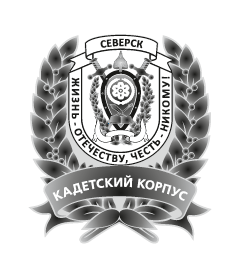 РАБОЧАЯ ПРОГРАММА ПЕДАГОГАШкарабейниковой Ирины Анатольевны, учителя русского языка и литературыI квалификационной категории Ф.И.О., категорияпо литературе, 9 класс(3 ч. в неделю, 102 часа в год)предмет, класс и т.п.Рассмотрено на заседании педагогического советапротокол № 1от «31» августа 2022 г.2022-2023 учебный годПояснительная запискаI. Рабочая программа по литературе для 9 класса составлена на основеПримерной основной образовательной программы,  Программы общеобразовательных учреждений. Литература, Под редакцией В.Я. Коровиной. - Москва «Просвещение», 2019Для реализации программы используется УМК  «Литература. 9 класс» в 2-частях. Авторы: Коровина В. Я., Журавлёв В. П., Коровин В. И.  Збарский И.С. - Москва: Просвещение, 2021 г.Срок реализации Программы – 1 год.II. Общая характеристика учебного предметаРусская литература является одним из основных источников обогащения речи учащихся, формирования их речевой культуры и коммуникативных навыков. Изучение языка художественных произведений способствует пониманию учащимися эстетической функции слова, овладению ими стилистически окрашенной русской речью. Как часть образовательной области «Филология» учебный предмет «Литература» тесно связан с предметом «Русский язык».Специфика учебного предмета "Литература" определяется тем, что он представляет собой единство словесного искусства и основ науки (литературоведения), которая изучает это искусство.Литература как искусство словесного образа — особый способ познания жизни, художественная модель мира, обладающая такими важными отличиями от собственно научной картины бытия, как высокая степень эмоционального воздействия, метафоричность, многозначность, ассоциативность, незавершенность, предполагающие активное сотворчество воспринимающего.Литература как один из ведущих гуманитарных учебных предметов в российской школе содействует формированию разносторонне развитой, гармоничной личности, воспитанию гражданина, патриота. Приобщение к гуманистическим ценностям культуры и развитие творческих способностей — необходимое условие становления человека, эмоционально богатого и интеллектуально развитого, способного конструктивно и вместе с тем критически относиться к себе и к окружающему миру.Общение школьника с произведениями искусства слова на уроках литературы необходимо не просто как факт знакомства с подлинными художественными ценностями, но и как необходимый опыт коммуникации, диалог с писателями (русскими и зарубежными, нашими современниками, представителями совсем другой эпохи). Это приобщение к общечеловеческим ценностям бытия, а также к духовному опыту русского народа, нашедшему отражение в фольклоре и русской классической литературе как художественном явлении, вписанном в историю мировой культуры и обладающем несомненной национальной самобытностью. Знакомство с произведениями словесного искусства народа нашей страны расширяет представления учащихся о богатстве и многообразии художественной культуры, духовного и нравственного потенциала многонациональной России.Художественная картина жизни, нарисованная в литературном произведении при помощи слов, языковых знаков, осваивается нами не только в чувственном восприятии (эмоционально), но и в интеллектуальном понимании (рационально). Литературу не случайно сопоставляют с философией, историей, психологией, называют «художественным исследованием», «человековедением», «учебником жизни».III. Цели обучения. Главными целями изучения предмета «Литература» являются:• формирование духовно развитой личности, обладающей гуманистическим мировоззрением, национальным самосознанием и общероссийским гражданским сознанием, чувством патриотизма;• развитие интеллектуальных и творческих способностей учащихся, необходимых для успешной социализации и самореализации личности;• постижение учащимися вершинных произведений отечественной и мировой литературы, их чтение и анализ, основанный на понимании образной природы искусства слова, опирающийся на принципы единства художественной формы и содержания, связи искусства с жизнью, историзма;• поэтапное, последовательное формирование умений читать, комментировать, анализировать и интерпретировать художественный текст;• овладение возможными алгоритмами постижения смыслов, заложенных в художественном тексте (или любом другом речевом высказывании), и создание собственного текста, представление своих оценок и суждений по поводу прочитанного;• овладение важнейшими общеучебными умениями и универсальными учебными действиями (формулировать цели деятельности, планировать ее, осуществлять библиографический поиск, находить и обрабатывать необходимую информацию из различных источников, включая Интернет и др.);• использование опыта общения с произведениями художественной литературы в повседневной жизни и учебной деятельности, речевом самосовершенствовании.Цель изучения литературы в школе – приобщение учащихся к искусству слова, богатству русской классической и зарубежной литературы. Основа литературного образования – чтение и изучение художественных произведений, знакомство с биографическими сведениями о мастерах слова и историко-культурными фактами, необходимыми для понимания включенных в программу произведений.В 9 классе подводятся итоги работы за предыдущие годы, расширяются сведения о биографии писателя, происходит знакомство с новыми темами, проблемами, писателями, усугубляется работа по осмыслению прочитанного, активно привлекается критическая, мемуарная и справочная литература.Ведущая проблема изучения литературы в 9 классе – литература в духовной жизни человека, шедевры русской литературы. В то же время данная программа, решая свои специфические задачи, готовит школьников к восприятию линейного историко-литературного курса 10-11 классов, формирует грамотного читателя. Курс литературы строится с опорой на текстуальное изучение художественных произведений, решает задачи формирования читательских умений, развития культуры устной и письменной речи.В формировании грамотного читателя особую роль играют межпредметные и внутрипредметные связи курса литературы, обращение к другим видам искусства. Чтение произведений зарубежной литературы проводится в конце курса литературы за 9 класс.Задачи :  - познакомиться с  такими направлениями русской литературы и их представителями, как: классицизм, сентиментализм, романтизм, реализм, модернизм;- сформировать знания о  программных произведениях, изучаемых в 9 классе;- научить самостоятельно анализировать лирическое произведение, эпизод из эпического и драматического произведения, сопоставлять образы, писать сочиение-характеристику одного персонажа, сопоставительную характеристику, групповую характеристику, обобщающую характеристику;- развивать общеучебные навыки, такие как: составление конспекта лекции, статьи учебника, простого, сложного, цитатного, развёрнутого и тезисного планов, ответ на проблемный вопрос, подготовка сообщения на заданную тему, доклада¸ реферата, работа над проектной работойIV. Место учебного предмета «Литература» в учебном планеВ соответствии с федеральным базисным учебным планом для образовательных учреждений РФ на изучение литературы в 9 классе отводится 102 часов. И по календарному плану школы 102 часа - 3 часа в неделю. Количество учебных недель 34.VII. Распределение учебных часов по разделам программы с учетом развивающих и контрольных уроковVIII. Содержание программы учебного курса "Литература" для  9 класса.Введение Литература и ее роль в духовной жизни человека.Шедевры родной литературы. Формирование потребности общения с искусством, возникновение и развитие творческой читательской самостоятельности.Теория литературы. Литература как искусство слова (углубление представлений).   ДРЕВНЕРУССКАЯ  ЛИТЕРАТУРА Беседа о древнерусской литературе. Самобытный характер древнерусской литературы. Богатство и разнообразие жанров.«Слово о полку Игореве». История открытия памятника, проблема авторства. Художественные особенности произведения. Значение «Слова...» для русской литературы последующих веков.Теория литературы. Слово как жанр древнерусской литературы.   ЛИТЕРАТУРА  XVIII   ВЕКА Характеристика русской литературы XVIII века. Гражданский пафос русского классицизма.Михаил Васильевич Ломоносов. Жизнь и творчество. Ученый, поэт, реформатор русского литературного языка и стиха. «Вечернее размышление о Божием величестве при случае великого северного сияния», «Ода на день восшествия на Всероссийский престол ея Величества государыни Императрицы Елисаветы Петровны 1747 года». Прославление Родины, мира, науки и просвещения в произведениях Ломоносова.Теория литературы. Ода как жанр лирической поэзии.Гавриил Романович Державин. Жизнь и творчество. (Обзор.)«Властителям и судиям». Тема несправедливости сильных мира сего. «Высокий» слог и ораторские, декламационные интонации.«Памятник». Традиции Горация. Мысль о бессмертии поэта. «Забавный русский слог» Державина и его особенности. Оценка в стихотворении собственного поэтического новаторства.Николай Михайлович Карамзин. Слово о писателе.Повесть «Бедная Лиза», стихотворение «Осень». Сентиментализм. Утверждение общечеловеческих ценностей в повести «Бедная Лиза». Главные герои повести. Внимание писателя к внутреннему миру героини. Новые черты русской литературы.Теория литературы. Сентиментализм (начальные представления).  РУССКАЯ  ЛИТЕРАТУРА  XIX  ВЕКА Беседа об авторах и произведениях, определивших лицо литературы XIX века. Поэзия, проза, драматургия XIX века в русской критике, публицистике, мемуарной литературе.Василий Андреевич Жуковский. Жизнь и творчество. (Обзор.)«Море». Романтический образ моря.«Невыразимое». Границы выразимого. Возможности поэтического языка и трудности, встающие на пути поэта. Отношение романтика к слову.«Светлана». Жанр баллады в творчестве Жуковского: сюжетность, фантастика, фольклорное начало, атмосфера тайны и символика сна, пугающий пейзаж, роковые предсказания и приметы, утренние и вечерние сумерки как граница ночи и дня, мотивы дороги и смерти. Баллада «Светлана» — пример преображения традиционной фантастической баллады. Нравственный мир героини как средоточие народного духа и христианской веры. Светлана — пленительный образ русской девушки, сохранившей веру в Бога и не поддавшейся губительным чарам.Теория литературы. Баллада (развитие представлений).Александр Сергеевич Грибоедов. Жизнь и творчество. (Обзор.)«Горе от ума». Обзор содержания. Картина нравов, галерея живых типов и острая сатира. Общечеловеческое звучание образов персонажей. Меткий афористический язык. Особенности композиции комедии. Критика о комедии (И. А. Гончаров. «Мильон терзаний»). Преодоление канонов классицизма в комедии.Александр Сергеевич Пушкин. Жизнь и творчество. (Обзор.)Стихотворения «Деревня», «К Чаадаеву», «К морю», «Пророк», «Анчар», «На холмах Грузии лежит ночная мгла...», «Я вас любил: любовь еще, быть может...», «Я памятник себе воздвиг нерукотворный...».Одухотворенность, чистота, чувство любви. Дружба и друзья в лирике Пушкина. Раздумья о смысле жизни, о поэзии...Поэма «Цыганы». Герои поэмы. Мир европейский, цивилизованный и мир «естественный» — противоречие, невозможность гармонии. Индивидуалистический характер Алеко. Романтический колорит поэмы.«Евгений Онегин». Обзор содержания. «Евгений Онегин» — роман в стихах. Творческая история. Образы главных героев. Основная сюжетная линия и лирические отступления.Онегинская строфа. Структура текста. Россия в романе. Герои романа. Татьяна — нравственный идеал Пушкина. Типическое и индивидуальное в судьбах Ленского и Онегина. Автор как идейно-композиционный и лирический центр романа. Пушкинский роман в зеркале критики (прижизненная критика — В. Г. Белинский, Д. И. Писарев; «органическая» критика — А. А. Григорьев; «почвенники» — Ф. М. Достоевский; философская критика начала XX века; писательские оценки).«Моцарт и Сальери». Проблема «гения и злодейства». Трагедийное начало «Моцарта и Сальери». Два типа мировосприятия, олицетворенные в двух персонажах пьесы. Отражение их нравственных позиций в сфере творчества.Теория литературы. Роман в стихах (начальные представления). Реализм (развитие понятия). Трагедия как жанр драмы (развитие понятия).Михаил Юрьевич Лермонтов. Жизнь и творчество. (Обзор.)«Герой нашего времени». Обзор содержания. «Герой нашего времени» — первый психологический роман в русской литературе, роман о незаурядной личности. Главные и второстепенные герои.Особенности композиции. Печорин — «самый любопытный предмет своих наблюдений» (В. Г. Белинский).Печорин и Максим Максимыч. Печорин и доктор Вер-нер. Печорин и Грушницкий. Печорин и Вера. Печорин и Мери. Печорин и «ундина». Повесть «Фаталист» и ее философско-композиционное значение. Споры о романтизме и реализме романа. Поэзия Лермонтова и «Герой нашего времени» в критике В. Г. Белинского.Основные мотивы лирики. «Смерть Поэта», «Парус», «И скучно и грустно», «Дума», «Поэт», «Родина», «Пророк», «Нет, не тебя так пылко я люблю...». Пафос вольности, чувство одиночества, тема любви, поэта и поэзии.Теория литературы. Понятие о романтизме (закрепление понятия). Психологизм художественной литературы (начальные представления). Психологический роман (начальные представления).Николай Васильевич Гоголь. Жизнь и творчество. (Обзор)«Мертвые души» — история создания. Смысл названия поэмы. Система образов. Мертвые и живые души. Чичиков — «приобретатель», новый герой эпохи.Поэма о величии России. Первоначальный замысел и идея Гоголя. Соотношение с «Божественной комедией» Данте, с плутовским романом, романом-путешествием. Жанровое своеобразие произведения. Причины незавершенности поэмы. Чичиков как антигерой. Эволюция Чичикова и Плюшкина в замысле поэмы. Эволюция образа автора — от сатирика к пророку и проповеднику. Поэма в оценках Белинского. Ответ Гоголя на критику Белинского.Теория литературы. Понятие о герое и антигерое. Понятие о литературном типе. Понятие о комическом и его видах: сатире, юморе, иронии, сарказме. Характер комического изображения в соответствии с тоном речи: обличительный пафос, сатирический или саркастический смех, ироническая насмешка, издевка, беззлобное комикование, дружеский смех (развитие представлений).Александр  Николаевич Островский.  Слово о писателе.«Бедность не порок». Патриархальный мир в пьесе и угроза его распада. Любовь в патриархальном мире. Любовь Гордеевна   и   приказчик   Митя   —   положительные   герои пьесы. Особенности сюжета. Победа любви — воскрешение патриархальности, воплощение истины, благодати, красоты. Теория  литературы. Комедия как жанр драматургии (развитие понятия).Федор Михайлович Достоевский. Слово о писателе.«Белые ночи». Тип «петербургского мечтателя» — жадного к жизни и одновременно нежного, доброго, несчастного, склонного к несбыточным фантазиям. Роль истории Настеньки в романе. Содержание и смысл «сентиментальности» в понимании Достоевского.Теория   литературы. Повесть (развитие понятия).Лев Николаевич Толстой. Слово о писателе.«Юность». Обзор содержания автобиографической трилогии. Формирование личности юного героя повести, его стремление к нравственному обновлению. Духовный конфликт героя с окружающей его средой и собственными недостатками: самолюбованием, тщеславием, скептицизмом. Возрождение веры в победу добра, в возможность счастья. Особенности поэтики Л. Толстого: психологизм («диалектика души»), чистота нравственного чувства, внутренний монолог как форма раскрытия психологии героя.Антон Павлович Чехов. Слово о писателе.«Тоска», «Смерть чиновника». Истинные и ложные ценности героев рассказа.«Смерть чиновника». Эволюция образа маленького человека в русской литературе XIX века. Чеховское отношение к маленькому человеку. Боль и негодование автора. «Тоска». Тема одиночества человека в многолюдном городе.Теория литературы. Развитие представлений о жанровых особенностях рассказа. Из поэзии XIX векаБеседы о Н. А. Некрасове, Ф. И. Тютчеве, А. А. Фете и других поэтах (по выбору учителя и учащихся). Многообразие талантов. Эмоциональное богатство русской поэзии. Обзор с включением ряда произведений.Теория литературы. Развитие представлений о видах (жанрах) лирических произведений.    РУССКАЯ  ЛИТЕРАТУРА  XX  ВЕКА Богатство и разнообразие жанров и направлений русской литературы XX века.Из  русской  прозы   XX векаБеседа о разнообразии видов и жанров прозаических произведений XX века, о ведущих прозаиках России.Иван Алексеевич Бунин. Слово о писателе.Рассказ «Темные аллеи». Печальная история любви людей из разных социальных слоев. «Поэзия» и «проза» русской усадьбы. Лиризм повествования.Михаил Афанасьевич Булгаков.  Слово о писателе.Повесть «Собачье сердце». История создания и судьба повести. Смысл названия. Система образов произведения. Умственная, нравственная, духовная недоразвитость — основа живучести «шариковщины», «швондерства». Поэтика Булгакова-сатирика. Прием гротеска в повести.Теория литературы. Художественная условность, фантастика, сатира (развитие понятий).Михаил Александрович Шолохов.  Слово о писателе.Рассказ «Судьба человека». Смысл названия рассказа. Судьба Родины и судьба человека. Композиция рассказа. Образ Андрея Соколова, простого человека, воина и труженика. Автор и рассказчик в произведении. Сказовая манера повествования. Значение картины весенней природы для раскрытия идеи рассказа. Широта типизации.Теория литературы. Реализм в художественной литературе. Реалистическая типизация (углубление понятия).Александр Исаевич Солженицын.  Слово о писателе. Рассказ «Матренин двор». Образ праведницы. Трагизм судьбы героини. Жизненная основа притчи.Теория   литературы. Притча (углубление понятия). РУССКАЯ ПОЭЗИЯ XX векаОбщий обзор и изучение одной из монографических тем (по выбору учителя). Поэзия Серебряного века. Многообразие направлений, жанров, видов лирической поэзии. Вершинные явления русской поэзии XX века.Штрихи  к портретамАлександр Александрович Блок. Слово о поэте.«Ветер принес издалека...», «Заклятие огнем и мраком», «Как тяжело ходить среди людей...», «О доблестях, о подвигах, о славе...». Высокие идеалы и предчувствие перемен. Трагедия поэта в «страшном мире». Глубокое, проникновенное чувство Родины. Своеобразие лирических интонаций Блока. Образы и ритмы поэта.Сергей Александрович Есенин. Слово о поэте.«Вот уж вечер...», «Той ты, Русь моя родная...», «Край ты мой заброшенный...», «Разбуди меня завтра рано...», «Отговорила роща золотая...». Тема любви в лирике поэта. Народно-песенная основа произведений поэта. Сквозные образы в лирике Есенина. Тема России — главная в есенинской поэзии.Владимир Владимирович Маяковский. Слово о поэте.«Послушайте!» и другие стихотворения по выбору учителя и учащихся. Новаторство Маяковского-поэта. Своеобразие стиха, ритма, словотворчества. Маяковский о труде поэта.Марина Ивановна Цветаева. Слово о поэте. «Идешь,   на  меня  похожий...»,   «Бабушке»,   «Мне  нравится,  что вы больны не мной...»,  «С большою нежностью — потому...», «Откуда такая нежность?..», «Стихи о Москве». Стихотворения о поэзии, о любви. Особенности поэтики Цветаевой. Традиции и новаторство в творческих поисках поэта.Николай Алексеевич Заболоцкий. Слово о поэте.«Я не ищу гармонии в природе...», «Где-то в поле возле Магадана...», «Можжевеловый куст». Стихотворения о человеке и природе. Философская глубина обобщений поэта-мыслителя.Анна Андреевна Ахматова.  Слово о поэте.Стихотворные произведения из книг «Четки», «Белая стая», «Вечер», «Подорожник», «Тростник», «Бег времени». Трагические интонации в любовной лирике Ахматовой. Стихотворения о любви, о поэте и поэзии. Особенности поэтики ахматовских стихотворений.Борис Леонидович Пастернак.  Слово о поэте.«Красавица моя, вся стать...», «Перемена», «Весна в лесу», «Любить иных тяжелый крест...». Философская глубина лирики Б. Пастернака. Одухотворенная предметность пастернаковской поэзии. Приобщение вечных тем к современности в стихах о природе и любви.Александр Трифонович Твардовский. Слово о поэте.«Урожай», «Родное», «Весенние строчки», «Матери», «Страна Муравия» (отрывки из поэмы). Стихотворения о Родине, о природе. Интонация и стиль стихотворений.Теория литературы. Силлаботоническая и тоническая системы стихосложения. Виды рифм. Способы рифмовки (углубление представлений).Песни  и  романсы на стихи  поэтов XIX—XX вековН. Языков. «Пловец» («Нелюдимо наше море...»); В. Соллогуб. «Серенада» («Закинув плащ, с гитарой под рукой...»); Н. Некрасов. «Тройка» («Что ты жадно глядишь на дорогу...»); А. Вертинский. «Доченьки»; Н. Заболоцкий. «В этой роще березовой...». Романсы и песни как синтетический жанр, посредством словесного и музыкального искусства выражающий переживания, мысли, настроения человека.   ЗАРУБЕЖНАЯ  ЛИТЕРАТУРААнтичная лирикаГай Валерий Катулл. Слово о поэте.«Нет, ни одна средь женщин...», «Нет, не надейся приязнь заслужить...». Любовь как выражение глубокого чувства, духовных взлетов и падений молодого римлянина. Целомудренность, сжатость и тщательная проверка чувств разумом. Пушкин как переводчик Катулла {«Мальчику»).Гораций. Слово о поэте.«Я воздвиг памятник...». Поэтическое творчество в системе человеческого бытия. Мысль о поэтических заслугах — знакомство римлян с греческими лириками. Традиции горацианской оды в творчестве Державина и Пушкина.Данте Алигьери. Слово о поэте.«Божественная комедия» (фрагменты). Множественность смыслов поэмы: буквальный (изображение загробного мира), аллегорический (движение идеи бытия от мрака к свету, от страданий к радости, от заблуждений к истине, идея восхождения души к духовным высотам через познание мира), моральный (идея воздаяния в загробном мире за земные дела), мистический (интуитивное постижение божественной идеи через восприятие красоты поэзии как божественного языка, хотя и сотворенного земным человеком, разумом поэта). Универсально-философский характер поэмы.Уильям Шекспир. Краткие сведения о жизни и творчестве Шекспира. Характеристики гуманизма эпохи Возрождения.«Гамлет» (обзор с чтением отдельных сцен по выбору учителя, например: монологи Гамлета из сцены пятой  (1-й акт), сцены первой (3-й акт),  сцены четвертой (4-й акт). «Гамлет» — «пьеса на все века» (А. Аникст). Общечеловеческое значение героев Шекспира. Образ Гамлета, гуманиста эпохи Возрождения. Одиночество Гамлета в его конфликте с реальным миром «расшатавшегося века». Трагизм любви Гамлета и Офелии. Философская глубина трагедии «Гамлет». Гамлет как вечный образ мировой литературы. Шекспир и русская литература.Теория литературы. Трагедия как драматический жанр (углубление понятия).Дж.Г.Байрон: личность, судьба, творчество.Иоганн Вольфганг Гете. Краткие сведения о жизни и творчестве Гете. Характеристика особенностей эпохи Просвещения.«Фауст» (обзор с чтением отдельных сцен по выбору учителя, например: «Пролог на небесах», «У городских ворот», «Кабинет Фауста», «Сад», «Ночь. Улица перед домом Гретхен», «Тюрьма», последний монолог Фауста из второй части трагедии).«Фауст» — философская трагедия эпохи Просвещения. Сюжет и композиция трагедии. Борьба добра и зла в мире как движущая сила его развития, динамики бытия. Противостояние творческой личности Фауста и неверия, духа сомнения Мефистофеля. Поиски Фаустом справедливости и разумного смысла жизни человечества. «Пролог на небесах» — ключ к основной идее трагедии. Смысл противопоставления Фауста и Вагнера, творчества и схоластической рутины. Трагизм любви Фауста и Гретхен.Итоговый смысл великой трагедии — «Лишь тот достоин жизни и свободы, кто каждый день идет за них на бой». Особенности жанра трагедии «Фауст»: сочетание в ней реальности и элементов условности и фантастики. Фауст как вечный образ мировой литературы. Гете и русская литература.Теория литературы. Философско-драматическая поэма.Повторение IX. Перечень учебно-методического и программного обеспечения.Для учащихся:1.Коровина В.Я., В.П.Журавлев,  Збарский И.С., Коровин В.И.. Литература 9 класс: учебник в 2-х частях. М. Просвещение 2021г2.Коровина В.Я., Коровин В.И., Збарский И.С.Читаем, думаем, спорим… 9 класс. М. Просвещение. 20113.Тексты изучаемых художественных произведений.Для учителя:1.Программа общеобразовательных учреждений 5 - 9 классы (базовый уровень) под редакцией В.Я. Коровиной. Москва, "Просвещение", 2019 г.2. Н.В.Беляева, О.Е.Еремина. Уроки литературы в 9 классе. Книга для учителя. –  М.,Просвещение, 2009.И.В. Золотарева, О.Б. Беломестных. Поурочные разработки по литературе 9 класс. – Москва, ВАКО,  20113. Литература в таблицах и схемах / Марина Мещерякова. – 10 изд. – Москва, "Айрис-пресс", 2010. – 224 с. – (Домашний репетитор).4. Преподавание литературы в 9 классе. Книга для учителя в 2-х частях. –Москва, АРКТИ, 20085. Королева Н.С., Мошенская Г.Н. "Открытые уроки литературы. 5-9 классы". - Москва,  ВАКО,  2014.6. М.А.Аристова Анализ произведений русской литературы. 9 класс. – Москва "ЭКЗАМЕН" 20117. Е.Л.Ляшенко. "Тесты по литературе. К учебнику В.Я.Коровиной и др. "Литература. 9 класс" - Москва,  ЭКЗАМЕН, 2018Для данного учебного курса характерны следующие  формы организации  учебной деятельности учащихся: урок, лекция, доклад, дискуссия, тест. Применяемые  технологии, методики: уровневая дифференциация;проблемное обучение;информационно-коммуникационные технологии;здоровьесберегающие технологии;коллективный способ обучения ,технология развития критического мышления через чтение и письмо;коучинговая технология и др.Методы обучения: объяснительно-иллюстративный; проблемное изложение; частично-поисковый; исследовательский        X. Формы и виды контроляВ процессе освоения учащимися содержания учебного курса будут использованы следующие формы  контроля:Текущий контроль:устный индивидуальный и фронтальный опросы,пересказ (подробный, сжатый, выборочный), выразительное чтение (в том числе и наизусть), развёрнутый ответ на вопрос, анализ эпизода, стихотворения,комментирование художественного текста, характеристика литературного героя, инсценирование,сообщение, проверка начитанности учащихся, знания теоретико-литературных понятий в виде тестов и тестовых заданийПромежуточный контроль: проверочная работа, самостоятельная работа в виде развернутого ответа на вопрос,  зачет, сочинение, контрольная работа Итоговый контроль:  контрольный тестПо программе планируется следующее количество контрольных работ по определенным темам:XI. Личностные, метапредметные и предметные результаты освоения учебного предмета "Литература"Личностными результатами изучения предмета «Литература» являются следующие умения и качества:– чувство прекрасного – умение чувствовать красоту и выразительность речи, стремиться к совершенствованию собственной речи;– любовь и уважение к Отечеству, его языку, культуре;– устойчивый познавательный интерес к чтению, к ведению диалога с автором текста; потребность в чтении.– осознание и освоение литературы как части общекультурного наследия России и общемирового культурного наследия;– ориентация в системе моральных норм и ценностей, их присвоение;– эмоционально положительное принятие своей этнической идентичности; уважение и принятие других народов России и мира, межэтническая толерантность;– потребность в самовыражении через слово;– устойчивый познавательный интерес, потребность в чтении.Средством достижения этих результатов служат тексты учебников, вопросы и задания к ним, проблемно-диалогическая технология, технология продуктивного чтения.Метапредметными результатами изучения курса «Литература» является формирование универсальных учебных действий (УУД). Регулятивные УУД:– самостоятельно формулировать проблему (тему) и цели урока; способность к целеполаганию, включая постановку новых целей;– самостоятельно анализировать условия и пути достижения цели;– самостоятельно составлять план решения учебной проблемы;– работать по плану, сверяя свои действия с целью, прогнозировать, корректировать свою деятельность;– в диалоге с учителем вырабатывать критерии оценки и   определять степень успешности своей работы и работы других в соответствии с этими критериями.Средством формирования регулятивных УУД служат технология продуктивного чтения и технология оценивания образовательных достижений (учебных успехов).Познавательные УУД:– самостоятельно вычитывать все виды текстовой информации: фактуальную, подтекстовую, концептуальную; адекватно понимать основную и дополнительную информацию текста, воспринятого на слух;– пользоваться разными видами чтения: изучающим, просмотровым, ознакомительным;– извлекать информацию, представленную в разных формах (сплошной текст; несплошной текст – иллюстрация, таблица, схема);– владеть различными видами аудирования (выборочным, ознакомительным, детальным);– перерабатывать и преобразовывать информацию из одной формы в другую (составлять план, таблицу, схему);– излагать содержание прочитанного (прослушанного) текста подробно, сжато, выборочно;– пользоваться словарями, справочниками;– осуществлять анализ и синтез;– устанавливать причинно-следственные связи;– строить рассуждения.Средством развития познавательных УУД служат тексты учебника и его методический аппарат; технология продуктивного чтения.Коммуникативные УУД:– учитывать разные мнения и стремиться к координации различных позиций в сотрудничестве;– уметь формулировать собственное мнение и позицию, аргументировать её и координировать её с позициями партнёров в сотрудничестве при выработке общего решения в совместной деятельности;– уметь устанавливать и сравнивать разные точки зрения прежде, чем принимать решения и делать выборы;– уметь договариваться и приходить к общему решению в совместной деятельности, в том числе в ситуации столкновения интересов;– уметь задавать вопросы, необходимые для организации собственной деятельности и сотрудничества с партнёром;– уметь осуществлять взаимный контроль и оказывать в сотрудничестве необходимую взаимопомощь;– осознавать важность коммуникативных умений в жизни человека;– оформлять свои мысли в устной и письменной форме с учётом речевой ситуации; создавать тексты различного типа, стиля, жанра;– оценивать и редактировать устное и письменное речевое высказывание;– адекватно использовать речевые средства для решения различных коммуникативных задач; владеть монологической и диалогической формами речи, различными видами монолога и диалога;– высказывать и обосновывать свою точку зрения;– слушать и слышать других, пытаться принимать иную точку зрения, быть готовым корректировать свою точку зрения;– выступать перед аудиторией сверстников с сообщениями;– договариваться и приходить к общему решению в совместной деятельности;– задавать вопросы.В результате изучения литературы ученик получит возможность научиться:видеть развитие мотива, темы в творчестве писателя, опираясь на опыт предшествующих классов;обнаруживать связь между героем литературного произведения и эпохой;---     видеть своеобразие решений общей проблемы писателями разных эпох;сопоставлять героев и сюжет разных произведений, находя сходство и отличие в авторской позиции;— выделять общие свойства произведений, объединенных жанром, и различать индивидуальные особенности писателя в пределах общего жанра;осмысливать роль художественной детали, её связь с другими деталями и текстом в целом;видеть конкретно-историческое и символическое значение литературных образов;находить эмоциональный лейтмотив и основную проблему произведения, мотивировать выбор жанра;сопоставлять жизненный материал и художественный сюжет произведения;выявлять конфликт и этапы его развития в драматическом произведении; сравнивать авторские позиции в пьесе с трактовкой роли актерами, режиссерской интерпретацией;редактировать свои сочинения и сочинения сверстников.Список произведений для заучивания наизусть.Слово о полку Игореве (Вступление или «Плач Ярославны»). М.В. Ломоносов. Вечерние размышления о Божием величие при случае великого северного сияния (отрывок). Г.Р. Державин. Властителям и судиям. Памятник. (на выбор).А.С. Грибоедов. Горе от ума (один из монологов Чацкого). А.С. Пушкин. К Чаадаеву. Анчар. Пророк. «Я вас любил…»«Евгений Онегин» (отрывок)М.Ю. Лермонтов. «И скучно и грустно…». «Родина». «Молитва». А.А. Блок. «Ветер принес издалека…», «Ушла. Но гиацинты ждали», «О доблестях, о подвигах, о славе…» (1 по выбору)С.А. Есенин. «Край ты мой заброшенный…», «Гой, ты, Русь моя родная…», «Разбуди меня завтра рано», «Отговорила роща золотая» ( 1по выбору)В.В. Маяковский. "Послушайте!"М.И. Цветаева. «Идешь на меня похожий…», «Мне нравится, что вы больны не мной…». Стихи о Москве. Стихи Блоку. Из циклов «Ахматовой», «Родина» (1 по выбору).Н.А. Заболоцкий. «Я не ищу гармонии в природе…», «Где-то в поле возле Магадана…». О красоте человеческих лиц. Можжевеловый куст. Завещание. (1 по выбору).А.А. Ахматова. Сероглазый король. Молитва. «Не с теми я, кто бросил землю…»»Что ты бродишь, неприкаянный…», Муза, «И упало каменное слово…» (1 по выбору).А.Т. Твардовский. «Я убит подо Ржевом…» (отрывок) XII. Календарно-тематическое планирование уроков русского языка в 9 классе«Согласовано»Руководитель ШМО_______/_______________ ФИОПротокол №от «» августа 2022г.«Согласовано»Заместитель директора по УВР ОГБОУ КШИ «Северский кадетский корпус»_______/ Емельянова Е.Ю.	/ФИО«» авгуа 2022г.«УТВЕРЖДАЮ»Директор ОГБОУ КШИ «Северский кадетский корпус»___________/ А.О. Окунев	/ФИОПриказ № от «» августа 2022г.№ п/пНаименование разделаВсегочасовИз этих часовИз этих часов№ п/пНаименование разделаВсегочасовРазвивающие уроки: развития речи, практикумов, внекл. чтение т.п.Контрольных работ разных видов 1Введение. Литература и ее роль в духовной жизни человека.1──2Древнерусская литература2─13 Литература XVIII века.10114 Литература XIX века.54Литература первой трети XIX  века3734Литература второй трети XIX  века711Литература последней трети XIX  века103-5Русская литература XX века.27226Зарубежная литература63Итоговые занятия21ИТОГО1021310Вид контроляТема1 полу-годиеДата2 полу-годиеДатаГодКонтрольные работы1. Древнерусская литература и литература XVIII века 2. По романтической лирике начала века, комедии "Горе от ума" и лирике А.С.Пушкина3. Лирика М.Ю.Лермонтова, роман "Герой нашего времени1113ДиктантыТестированиеИтоговый тест11Сочинения1.Контрольное классное сочинение по комедии Грибоедова "Горе от ума"2. Контрольное домашнее сочинение по роману А.С.Пушкина "Евгений Онегин"3. Контрольное домашнее сочинение по поэме Н.В.Гоголя "Мертвые души"1 (2 ур.)113ИзложенияЗачёты1. Русская литература XX века11Лабораторные работыПрактические работы (Практикумы)"Слово о полку Игореве.."11ПроектыПесни и романсы на стихи русских поэтов XIX и XX веков 11ДругоеИтого5		510Личностные результатывоспитание российской гражданской идентичности: патриотизма, уважения к Отечеству, прошлое и настоящее многонационального народа России; осознание своей этнической принадлежности, знание истории, языка, культуры своего народа, своего края, основ культурного наследия народов России и человечества; усвоение гуманистических, демократических и традиционных ценностей многонационального российского общества; воспитание чувства ответственности и долга перед Родиной;формирование ответственного отношения к учению, готовности и способности обучающихся к саморазвитию и самообразованию на основе мотивации к обучению и познанию,  осознанному выбору и построению дальнейшей индивидуальной траектории образования на базе ориентировки в мире профессий и профессиональных предпочтений, с учётом устойчивых познавательных интересов, а также на основе формирования уважительного отношения к труду, развития опыта участия в социально значимом труде; формирование целостного мировоззрения, соответствующего современному уровню развития науки и общественной практики, учитывающего социальное, культурное, языковое, духовное многообразие современного мира;формирование осознанного, уважительного и доброжелательного отношения к другому человеку, его мнению, мировоззрению, культуре, языку, вере, гражданской позиции, к истории, культуре, религии, традициям, языкам, ценностям народов России и народов мира; готовности и способности вести диалог с другими людьми и достигать в нём взаимопонимания; освоение социальных норм, правил поведения, ролей и форм социальной жизни в группах и сообществах, включая взрослые и социальные сообщества; участие в школьном самоуправлении и  общественной жизни в пределах возрастных компетенций с учётом региональных, этнокультурных, социальных и экономических особенностей; развитие морального сознания и компетентности в решении моральных проблем на основе личностного выбора, формирование нравственных чувств и нравственного поведения, осознанного и ответственного отношения к собственным поступкам; формирование коммуникативной компетентности в общении и  сотрудничестве со сверстниками, детьми старшего и младшего возраста, взрослыми в процессе образовательной, общественно полезной, учебно-исследовательской, творческой и других видов деятельности;Метапредметные результатывыделение характерных причинно-следственных связей;сравнение и сопоставление;умение различать: факт, мнение, доказательство, гипотеза, аксиома;самостоятельное выполнение различных творческих работ;способность устно и письменно передавать содержание текста в сжатом или развернутом виде;осознанное беглое чтение, использование различных видов чтения (ознакомительное, просмотровое, поисковое и др.);владение монологической и диалогической речью, умение перефразировать мысль, выбор и использование выразительных средств языка и знаковых систем (текст, таблица, схема, аудиолвизуальный ряд и др.) в соответствии с коммуникативной задачей;составление плана, тезиса, конспекта;подбор аргументов, формулирование выводов, отражение в устной или письменной форме результатов своей деятельности;использование для решения познавательных и коммуникативных задач различных источников информации, включая энциклопедии, словари, Интернет-ресурсы и др. базы данных;самостоятельная организация учебной деятельности, владение навыками контроля и оценки своей деятельности, осознанное определение сферы своих интересов и возможностей. . смысловое чтение; умение организовывать  учебное сотрудничество и совместную деятельность с учителем и сверстниками;   работать индивидуально и в группе: находить общее решение и разрешать конфликты на основе согласования позиций и учёта интересов;  формулировать, аргументировать и отстаивать своё мнение; умение осознанно использовать речевые средства в соответствии с задачей коммуникации для выражения своих чувств, мыслей и потребностей; планирования и регуляции своей деятельности;  владение устной и письменной речью, монологической контекстной речью; формирование и развитие компетентности в области использования информационно-коммуникационных технологий (далее ИКТ– компетенции);Предметные результатыпонимание ключевых проблем изученных произведений русского фольклора и фольклора других народов; древнерусской литературы, литературы 18 века, русских писателей 19-20 веков, литературы народов России и зарубежной литературы;понимание связи литературных произведений с эпохой их написания, выявление заложенных в них вневременных, непреходящих нравственных ценностей и их  современного звучания;умение анализировать литературное произведение: определять его принадлежность к одному из литературных родов и жанров; понимать и формулировать тему, идею, нравственный пафос литературного произведения; характеризовать его героев, сопоставлять героев одного или нескольких произведений;определять в произведении элементов сюжета, композиции, изобразительно — выразительных средств языка, понимание их роли в раскрытии идейно — художественного содержания произведения (элементы филологического анализа); владение элементарной литературоведческой терминологией при анализе литературного произведения;приобщение к духовно — нравственным ценностям русской литературы и культуры, сопоставление их с духовно — нравственными ценностями других народов;формулирование собственного отношения к произведениям литературы, их оценке;собственная интерпретация (в отдельных случаях) изученных литературных произведений;понимание авторской позиции и своё отношение к ней;восприятие на слух литературных произведений разных жанров, осмысленное чтение и адекватное восприятие;умение пересказывать прозаические произведения или их отрывки с использованием образных средств русского языка и цитат из текста, отвечать на вопросы по прослушанному или прочитанному тексту, создавать устные монологические высказывания разного типа, вести диалог;написание изложений и сочинений на темы, связанные с тематикой, проблематикой изученных произведений; классные и домашние творческие работы, рефераты на литературные и общекультурные темы;понимание образной природы литературы как явления словесного искусства; эстетическое восприятие произведений литературы; формирование эстетического вкуса; понимание русского слова в его эстетической функции, роли изобразительно — выразительных языковых средств в создании художественных образов литературных произведений.№ п/пТема урокаКол.час.Тип урокаВиды деятельности // Формы контроляПланируемый результатПланируемый результатПланируемый результат№ п/пТема урокаКол.час.Тип урокаВиды деятельности // Формы контроляЛичностные Предметные Метапредметные 1Введение. Литература как искусство слова и ее роль в духовной жизни человека. Выявление уровня литературного развития учащихся.1ВводныйЛекция учителя. Составление плана. Сопоставление разных видов искусств.     //Отчет по летнему чтению.Формирование у обучающихся «стартовой» мотивации к обучению, самосовершенствованию.Знать термины :  тема, идея произведения, вечные темы, пафос Понимать роль литературы в духовной жизни человека; гуманизм, гражданский и патриотический пафос русской литературы.Уметь составлять небольшое монологическое высказывание, пересказывать эпизоды из прочитанных летом книгПознавательные УУД: уметь искать и выделять необходимую информацию из учебника, определять понятия, создавать обобщения, сопоставлять, устанавливать аналогии. Коммуникативные УУД: уметь ставить вопросы и обращаться за помощью к учебной литературе. Регулятивные УУД: выбирать действия в соответствии с поставленной задачей.Древнерусская литература ─  2+1 = 3 ч.Древнерусская литература ─  2+1 = 3 ч.Древнерусская литература ─  2+1 = 3 ч.Древнерусская литература ─  2+1 = 3 ч.Древнерусская литература ─  2+1 = 3 ч.2Древнерусская литература: периодизация, богатство жанров. «Слово о полку Игореве» - величайший памятник древнерусской литературы. История открытия памятника. Русская история в «Слове…».1Урок сообщения и усвоения новых знанийЧтение статьи учебника. Составление таблицы.Просмотр презентации.  Чтение текста произведения. // Ответы на вопросы по пониманию текста Формирование у обучающихся  целостного представления об историческом прошлом Руси.Знать: Жанры и периоды древнерусской литературы; особенности «Слова…»Уметь  находить образные средства языка в «Слове …»;  определять композицию произведения  Познавательные УУД: уметь осмысленно читать и объяснять значение прочитанного, выбирать текст для чтения в зависимости от поставленной цели, преобразовывать прочитанный текст в таблицуКоммуникативные УУД: строить монологические высказывания, овладевать умениями диалогической речи. Регулятивные УУД: выполнять учебные действия в громко речевой и умственной формах, использовать речь для регуляции своих действий, 3«Слово…»  как высокохудожественное и патриотическое произведение. Образная система, пейзаж, влияние фольклора.1Урок усвоения и расширения знаний.ПрактикумРабота с языком произведения. Словарная работа. Определение темы, идеи, особенностей жанр произведения. Образ князей и автора.  Работа с иллюстративным материалом. // Составление плана произведения.Формирование познавательного интереса к историческому и культурному наследию нашей страныЗнать специфику жанра, систему образов; Понимать значение "Слова..." в развитии русской литературыУметь формулировать идею, проблематику изучаемого произведения, давать характеристику героям.Познавательные УУД:  учиться устанавливать аналогии, ориентироваться в разнообразии способов решения задач.  Коммуникативные УУД: уметь формулировать собственное мнение и свою позицию: осознанно использовать речевые средства в соответствии с задачей коммуникации для выражения своих чувств, мыслей и потребностей; владеть  устной и речью Регулятивные  УУД: формулировать и удерживать учебную задачу, планировать и регулировать свою деятельность.4Контрольная практическая работа по произведению "Слово о полку Игореве". 1Урок практикумВыполнение практической работы. Работа с текстом произведения и  развернутый ответ на вопросФормирование интереса к созданию собственных текстов;  стремления к речевому самосовершенствованиюЗнать термины: пафос, поэтика произведения; патриотизмУметь составлять план сочинения в соответствии с выбранной темой, отбирать литературный материал, логически его выстраивать, превращая в связный текст.Познавательные УУД: уметь устанавливать аналогии, ориентироваться в разнообразии способов решения задач; уметь составлять план.Коммуникативные УУД: уметь формулировать собственное мнение и свою позицию.Регулятивные УУД: планировать и регулировать свою деятельность.                              Русская литература XVIII века       7+1+1 = 9 ч.                              Русская литература XVIII века       7+1+1 = 9 ч.                              Русская литература XVIII века       7+1+1 = 9 ч.                              Русская литература XVIII века       7+1+1 = 9 ч.                              Русская литература XVIII века       7+1+1 = 9 ч.5Классицизм в русском и мировом искусстве. Общая характеристика русской литературы XVIII века. Особенности русского классицизма1Урок сообщения и усвоения новых знанийПросмотр презентации и слушание лекции учителя. Запись в тетради основных положений лекции.Чтение статьи учебника;  // составление тезисного плана Воспитание чувства гордости и уважения к культурному наследию своей страны, формирование навыков анализа текста.Знать  особенности классицизма как литературного направления. Понимать  цели и задачи литературы XVIII века; гражданский, дидактический, сатирический пафос литературы XVIII века,Умение составлять конспектПознавательные УУД: уметь синтезировать полученную информацию для составления аргументированного ответа.Коммуникативные УУД: уметь строить речь, используя изученную терминологию и полученные знания.Регулятивные УУД: уметь слушать, выбирать и записывать главное.6М.В. Ломоносов – реформатор русского языка и системы стихосложения. «Вечернее размышление о Божием величестве…». Особенности содержания и формы произведения.1Урок сообщения и усвоения новых знанийРабота по сценарию урока из МЭШ. Просмотр презентации. Знакомство с жизнью и творчеством писателя. Чтение статьи учебника. Работа по содержанию текстов произведения. Словарная работа. Образ автора в произведении. //Выразительное чтениеПисьменный ответ на вопрос: "Каков лирический герой стихотворения?"Формирование спектра  этических чувств, чувства патриотизма, гордости за историческое прошлое РодиныЗнать факты жизни и творчества Ломоносова, характерные особенности его поэзии; знать оду как жанр лирической поэзии; понятие о «трех штилях»Уметь находить признаки высокого стиля в произведенииПознавательные УУД: уметь устанавливать аналогии, ориентироваться в разнообразии способов решения задач.Коммуникативные УУД: уметь формулировать собственное мнение и свою позицию: осознанно использовать речевые средства в соответствии с задачей коммуникации, для выражения своих чувств, мыслей и потребностей; владение устной и письменной, монологической контекстной речью.Регулятивные УУД: формулировать и удерживать учебную задачу, планировать и регулировать свою деятельность.7М.В. Ломоносов «Ода на день восшествия на Всероссийский престол ея Величества государыни Императрицы Елизаветы Петровны (1747 года)». Жанр оды. Прославление родины, мира, науки и просвещения в произведениях М. В. Ломоносова.1Урок сообщения и усвоения новых знанийПросмотр презентации. Чтение произведения. Определение особенностей жанра оды, определение тематики произведения, выявление по тексту основных мыслей автора. // Выразительное чтение наизустьФормирование гражданской позиции школьника на основе прочитанного текстаЗнать, что такое  риторический вопрос, его роль в поэтических произведениях. Понимать  идейно-художественный смысл произведения; позицию автора; роль античных образов и образов природы в раскрытии идеи произведения.Уметь  анализировать стихотворное произ-е с точки зрения его принадлежности к классицизму, его жанра, темы, идеи, композиции.Познавательные УУД:  уметь выделять и формулировать познавательную цель.Коммуникативные УУД: устанавливать рабочие отношения, эффективно сотрудничать и способствовать продуктивной кооперации.  Регулятивные УУД:  применять метод информационного поиска, в том числе с помощью компьютерных средств.8Г.Р. Державин. Слово о поэте-философе. Идеи просвещения и гуманизма в лирике Г.Р. Державина. Обличение несправедливости в стихотворении «Властителям и судиям». Высокий слог и ораторские интонации стихотворения. 1Урок сообщения и усвоения новых знаний.Просмотр презентации (Инфоурок). Знакомство с жизнью и творчеством писателя. Чтение произведения. Работа с текстом, нахождение доказательств высокого слога. Анализ оды, ответ на проблемный вопрос. //Выразительное чтение наизусть (на следующем уроке)Формирование внутренней позиции школьника на основе мыслей и чувств лирического герояЗнать характеристику литературы ХVIII века ( третий и четвертый периоды); факты жизни и творчества Державина, черты классицизма, новаторство поэзии Державина.Уметь выразительно читать стихотворения; анализировать стихотворное произв-е с точки зрения его принадлежности к классицизму, жанра, темы, идеиПознавательные УУД:  уметь пользоваться ознакомительным и просмотровым видами чтенияКоммуникативные УУД: уметь моделировать монологическое высказывание, аргументировать свою позицию и координировать ее с позициями партнеров при выработке общего решения в совместной деятельности.Регулятивные УУД: уметь выделять и формулировать познавательную цель.9Вн. чтен. Тема поэта и поэзии в лирике Державина. «Памятник». Оценка  в стихотворении собственного поэтического творчества. Мысль о бессмертии поэта. Традиции и новаторство в лирике Державина1Урок внеклас-сного чтениеВыразительное чтение стихотворения «Памятник». Ответы на вопросы на уровне восприятия и понимания произведения.   // Монологическое высказывание "Как Державин оценивает своё творчество?"Формирование нравственно-этической ориентации, обеспечивающей личностный выбор.Знать термины:  пафос, высокий слог, «забавный русский слог»ДержавинаПонимать философский смысл стихотворений, их гражданский пафос; позицию автора; роль ораторских приемов в раскрытии идеи произведений.Уметь воспринимать и анализировать произведение; проводить сравнительный анализ стихотворенийПознавательные УУД:  формировать в себе навыки исследовательской деятельностиКоммуникативные УУД: строить монологическое высказывание, выступать перед аудиторией сверстниковРегулятивные УУД: уметь выполнять учебные действия, планировать алгоритм ответа.10А.Н.Радищев. «Путешествие из Петербурга в Москву» (Обзор)Критика крепостничества. Обличительный пафос произведения.1Урок сообщения и усвоения новых знанийПросмотр презентации. Знакомство с жизнью и творчеством писателя. Знакомство с историей создания пр-я.  Чтение отрывков из произведения "Путешествие из Петербурга в Москву" , определение пафоса произведения.Формирование готовности и способности вести диалог с другими людьми и достигать в нем взаимопонимания.Знать просветительские взгляды Радищева., факты из его биографии; черты сентиментализма, особенности «жанра путешествие».Понимать: гражданский, обличительный пафос «Путешествия...»; роль риторических приемов в раскрытии идеи произведения.Уметь строить высказывание, определять тему, идею, выявлять авторскую позицию, особенности произведения.Познавательные УУД:  уметь извлекать необходимую информацию из прослушанного или прочитанного текста; узнавать, называть и определять объекты в соответствии с содержанием.Коммуникативные УУД: уметь строить монологическое высказывание, формулировать свою точку зрения, адекватно использовать различные языковые средства для решения коммуникативных задач.Регулятивные УУД: уметь анализировать текст; формировать ситуацию саморегуляции эмоциональных состояний, т.е. формировать операциональный опыт.11Н.М.Карамзин. Слово о писателе и историке. Понятие о сентиментализме. «Осень» как произведение сентиментализма. Знакомство с повестью «Бедная Лиза». 1Урок сообщения и усвоения новых знанийПросмотр презентации. Знакомство с жизнью и творчеством писателя. Знакомство с историей создания пр-я . Запись основных положений сентиментализма в русской литературе.Чтение и анализ стихотворения "Осень". Чтения начала произведения "Бедная Лиза".  //Доказательное определение стиля по началу пр-я.Воспитание чувства гордости и уважения к культурному наследию своей страны, формирование навыков анализа текста.Знать понятие сентиментализм и его особенности; Понимать: сентименталистскую направленность произведения; значение повести и всего творчества Н.М. Карамзина для развития русской литературы.Уметь  давать характеристику образам главных героев; формулировать авторскую позицию.Познавательные УУД: уметь устанавливать аналогии, ориентироваться в разнообразии способов решения задач.Коммуникативные УУД: уметь строить речь, используя изученную терминологию и полученные знания.Регулятивные УУД: формулировать и удерживать учебную задачу, планировать и регулировать свою деятельность.12«Бедная Лиза» как произведение сентиментализма. Внимание писателя к внутренней жизни человека. Утверждение  общечеловеческих ценностей. Новые черты русской литературы.1Урок закрепления знаний, выработки умений и навыков анализаПрактикумКоротко пересказывают содержание повести «Бедная Лиза»,   // отвечают на вопросы (монологические ответы), в том числе и на проблемный вопрос: почему ускользает от человека счастье? Формирование внутренней позиции школьника на основе поступков положительного героя.Знать новые черты русской литературы;знание текста; понимать проблематику произ-я, роль пейзажа и рассказчика в повести «Бедная Лиза»;Уметь находить в тексте изобразительно-выразительные средства языка, анализировать и делать выводы.Познавательные УУД: уметь извлекать необходимую информацию из прослушанного или прочитанного текста; узнавать, называть и определять объекты в соответствии с содержанием.Коммуникативные УУД: учитывать разные мнения и стремиться к координации различных позиций в сотрудничествеРегулятивные УУД: формировать ситуацию саморегуляции эмоциональных состояний, т. е. формировать операциональный опыт13К/р №1Контрольный тест по древнерусской литературе и литературе XVIII века1Урок контроля и проверки// Выполнение тестаФормированиенавыков самоанализа и самоконтроля.Знать особенности литературы 18 века;все термины по разделу;уметь работать с тестовым материалом; уметь строить развернутый ответ на вопрос (3-я часть заданий)Познавательные УУД: уметь синтезировать полученную информацию для составления ответа.Коммуникативные УУД: устанавливать рабочие отношения при выполнении самостоятельных и контрольных работРегулятивные УУД: адекватно оценивать свои достижения, осознавать возникающие трудности и стараться искать способы их преодоления.Русская литература XIX века  ─  54 ч.Русская литература первой трети XIX века  ─  29+3+5= 37  ч.Русская литература XIX века  ─  54 ч.Русская литература первой трети XIX века  ─  29+3+5= 37  ч.Русская литература XIX века  ─  54 ч.Русская литература первой трети XIX века  ─  29+3+5= 37  ч.Русская литература XIX века  ─  54 ч.Русская литература первой трети XIX века  ─  29+3+5= 37  ч.Русская литература XIX века  ─  54 ч.Русская литература первой трети XIX века  ─  29+3+5= 37  ч.14"Золотой век" русской литературы. Общая характеристика русской и мировой литературы XIX века. Понятие о романтизме и реализме. Поэзия, проза и драматургия XIX века. Романтизм как одно из литературных направлений.1Урок сообщения и усвоения новых знанийПросмотр презентации. Запись основных черт романтизма. Усвоение термина. Работа с иллюстративным  и раздаточным материалом. //Доказывают, что предложенное произведение - произведение романтизмаФормирование познавательного интереса к историческому и культурному наследию нашей страныЗнать общую характеристику русской литературы XIX века, отличительные черты романтизма, центральные темы русской литературы. Понимать гуманистический пафос русской литературыУметь. характеризовать особенности европейского и русского романтизма; давать общую характеристику русской литературы XIX векаПознавательные УУД: уметь проводить исследование несложных реальных связей и зависимостей.Коммуникативные УУД: уметь строить речь, используя изученную терминологию и полученные знания.Регулятивные УУД:уметь выполнять записи по ходу лекции Творчество  В.А.Жуковского ─ 2Творчество  В.А.Жуковского ─ 2Творчество  В.А.Жуковского ─ 2Творчество  В.А.Жуковского ─ 215Романтическая лирика начала XIX века. Художесивенный мир В.А.Жуковского. (обзор). Элегия. («Море». «Невыразимое»). 1Урок сообщения и усвоения новых знанийПросмотр презентации. Знакомство с жизнью и творчеством поэта. Чтение стихотворений. Поиск ответа на вопрос, что  поэт говорит о возможности поэтического языка, о границах выразимого, в тексте стихотворений. Обучение анализу лирического стихотворения. // Выразительное чтение стихотворений.Формирование устойчивого интереса к изучению нового материалаЗнать факты жизни и творчества В.А.Жуковского; основные черты романтизма как литер-го направления; понятия: элегия, лирический геройУметь выразительно читать стихотворения, выборочно пересказывать текст, участвовать в диалоге, аргументировано выражать свою точку зрения, находить в тексте стихотворения черты романтизма.Познавательные УУД: уметь синтезировать полученную информацию для составления ответа на проблемный вопрос.. Коммуникативные УУД: уметь делать анализ текста, используя изученную терминологию и полученные знания. Регулятивные УУД : уметь определять меры усвоения изученного материала16В.А.Жуковский. «Светлана». Особенности жанра баллада. Нравственный мир героини баллады. Язык баллады: фольклорные мотивы, фантастика, образы-символы.1Комбини-рованный урокЧтение отрывков произведения. Нахождение фольклорных (1 гр.), фантастических (2 гр.) элементов в пр-и., образов-символов. Работа с иллюстрациями. // Текущий тест (Сб-к Ляшенко)Формирование положительной мотивации к учебной деятельности,осознания практической необходимости в чтении, познании, хорошей речиЗнать жанровые особенности баллады, сюжет произведения.Уметь воспринимать и анализировать художественный текст, приводить доказательства, видеть авторскую модель мира и прослеживать по тексту, как рождается художественный образ.Познавательные УУД: уметь синтезировать полученную информацию для составления аргументированного ответа.Коммуникативные УУД: формировать навыки взаимодействия в группе по алгоритму выполнения задачи при консультативной помощи учителя.Регулятивные УУД: уметь определять меру усвоения изученного материала.Творчество А.С.Грибоедова ─ 6+2Творчество А.С.Грибоедова ─ 6+2Творчество А.С.Грибоедова ─ 6+2Творчество А.С.Грибоедова ─ 6+217(1)А.С. Грибоедов: личность и судьба драматурга. История создания комедии «Горе от ума»1Урок сообщения и усвоения новых знанийПросмотр презентации (Инфоурок). Знакомство с жизнью и творчеством писателя. Знакомство с историей создания пр-я.Составление хронологической таблицы.  //Монологическое высказывание «Портрет писателя».Формирование устойчивой мотивации к обучению и самосовершенствованиюЗнать основные факты жизни и творчества А.С.Грибоедова, историю создания комедии «Горе от ума».Уметь  работать с разными источниками информации, строить связное монологическое высказывание , составлять план статьи учебника, обосновывать суждения и приводить доказательства.Познавательные УУД : узнавать, называть и определять объекты в соответствии с содержанием. Коммуникативные УУД : уметь читать вслух, понимать прочитанное, аргументировать свою точку зрения. Регулятивные УУД: формировать ситуацию саморегуляции эмоциональных состояний, т. е. формировать операциональный опыт18(2)А.С. Грибоедов. «Горе от ума». Жанровые особенности, композиции, сюжет. 1Урок развития навыков анализаВыявление специфики жанра комедии: работа со словарем (комедия, конфликт, интрига, сюжет) для понимания природы общественной комедии, «условности разговорного стиха».  // Краткий пересказ сюжета 1 действия. Выразительное чтение монологов с комментариями, восприятием и анализом (по плану). Формирование навыков самоанализа и самоконтроляЗнать литературоведческие понятия (комедия, конфликт, интрига, сюжет), текст комедии, действующих лиц.Понимать суть и особенность конфликтов пьесы и способы ихразрешения автором.Уметь выразительно читать монологи, комментировать, воспринимать и анализировать текст комедии, выявлять черты характера персонажа через речевую характеристику.Познавательные УУД: уметь синтезировать полученную информацию для составления ответа (тест). Коммуникативные УУД : уметь строить монологическое высказывание, формулировать свою точку зрения, адекватно использовать различные речевые средства для решения коммуникативных задач. Регулятивные УУД : уметь выполнять учебные действия (отвечать на вопросы теста); планировать алгоритм ответа, работать самостоятельно.19(3)Основной конфликт комедии А.С.Грибоедова. «Век нынешний и век минувший…»Фамусовская Москва в комедии «Горе от ума».1Урок-исследо-ваниеРабота по сценарию урока из МЭШ. Усвоение значения терминов «экспозиция», «завязка», «внесценический персонаж», «развитие действия». Составление словаря толкований слов: фагот, карбонарий, хрипун, пономарь, разумник, слов просторечной лексики. Сопоставительный анализ монологов (по плану). Исследование текста и определение взглядов героев, черт «века нынешнего» и «века минувшего»   // Чтение наизусть монологов Чацкого и Фамусова.Формирование готовности и способности вести диалог с другими людьми и достигать в нем взаимопониманияЗнать значение понятий конфликт, экспозиция, завязка, внесценические персонажи, их роль в развитии конфликта.Уметь  выделять ключевые сцены пьесы; обнаруживать связи и противоречия между персонажами, раскрывать различные черты характеров, определять основные конфликты, выявлять типические черты характера, присущие представителям «века минувшего»  и «века нынешнего». Познавательные УУД: уметь искать и выделять необходимую информацию из учебника; определять понятия, приобретать навыки исследовательской деятельности, создавать обобщения, устанавливать аналогии, устанавливать причинно-следственные связи  Коммуникативные УУД : уметь ставить вопросы и обращаться за помощью к учебной литературе; строить логическое рассуждение, умозаключение (индуктивное, дедуктивное и по аналогии) и делать выводы Регулятивные УУД : выбирать действия в соответствии с поставленной задачей, классифицировать, самостоятельно выбирать основания и критерии для классификации.20(4)Система образов в комедии А.С. Грибоедова «Горе от ума». Чацкий и Молчалин. Чацкий и Софья.1Комбини-рованный урокПросмотр презентации, работа в паре по исследованию текста (1гр. - образ Чацкого, 2 гр. - образ Молчалина),  представляют гостей Фамусова    //Текущий тест (Сб-к Ляшенко)Формирование внутренней позиции школьника на основе поступков положительного героя, формировать нравственно-этическую ориентацию, обеспечивающую личностный выбор.Знать значение понятий: кульминация, конфликт, внесценические персонажи; особенности сюжета, жанра и композиции пьесыПонимать  место Чацкого в системе образов; смысл противопоставления Чацкого фамусовскому обществуУметь анализировать эпизод произведения, аргументировать, развернуто обосновывать свою точку зрения и строить монологическое высказывание, выявлять типические черты героев пьесыПознавательные УУД : уметь осмысленно читать и объяснять значение прочитанного, выбирать текст для чтения в зависимости от поставленной цели, определять понятия.. Коммуникативные УУД: строить монологические высказывания, овладеть умениями диалогической речи, работать в паре Регулятивные УУД: выполнять учебные действия в громко-речевой и умственной формах, использовать речь для регуляции своих действий21(5)Особенности поэтического языка комедии. Смысл названия комедии.1Урок-практикумПовторение изученных определений: развязка действия, открытый финал. Выявление крылатых выражений комедии. Игра (МЕШ)  // Выразительное чтение наизусть монолога Чацкого. Развернутый ответ на вопрос: как понимают ум представители барской Москвы и Чацкий? В чем горе, которое приносит Чацкому ум? Формирование устойчивой мотивации к обучению и самосовершенствованиюЗнать текст комедии, определения развязки действия, открытого финала;.Понимать роль просторечных и устаревших слов в комедии; мастерство автора в создании индивидуальных речевых характеристикУметь  давать характеристику персонажам, в том числе речевую, развернуто обосновывать суждения, объяснять понятие открытого финала.Познавательные УУД : узнавать, называть и определять объекты в соответствии с содержанием.  Коммуникативные УУД : уметь строить речь, используя изученную терминологию и полученные знания. Регулятивные УУД: уметь формировать ситуацию рефлексии – самодиагностики и самокоррекции коллективной деятельности. 22(6)Критика о комедии. И.А. Гончаров. «Мильон терзаний». 1Урок закрепления знаний, выработки умений и навыков//  Развернутые устные ответы на вопросы: " В чем драма Софьи, Чацкого? Почему критики называют финал комедии открытым?" Чтение статьи И.А.Гончарова «Мильон терзаний», запись основных положений (конспект или план-конспект)Формирование ценностной установки к умственному трудуЗнать текст статьи Гончарова, ее концепцию. Понимать позицию автора, его отношение к героям и нравственные идеалыУметь работать с текстом критической статьи, определяя ее концепцию, составлять тезисный план и конспект статьи.Познавательные УУД: уметь пользоваться изучающим видом чтения.Коммуникативные УУД: уметь читать вслух, понимать прочитанное, аргументировать свою точку зрения. Регулятивные УУД: формировать ситуацию саморегуляции эмоциональных состояний, т.е. формировать операциональный опыт.23-24(7-8)К/р №2.  Классное контрольное сочинение по комедии А.С. Грибоедова «Горе от ума»2Урок развивающего  контроля Пишут сочинение по выбранной темеФормирование навыков самоанализа и самоконтроляЗнать текст комедии, специфику комедии: традиционные и новаторские черты, признаки классицизма и романтизма, систему героев произведенияУметь составлять план сочинения в соответствии с выбранной темой, отбирать литературный материал логически его выстраивать, превращая в связный текст; самостоятельно редактировать сочинение.Познавательные УУД: уметь синтезировать полученную информацию для составления ответа (тест). Коммуникативные УУД : уметь с полнотой и ясностью выражать свои мысли в соответствии с темойРегулятивные УУД : уметь планировать свои действия, прогнозируя результатаТворчество А.С.Пушкина ─ 10+2+2 = 14 ч.Творчество А.С.Пушкина ─ 10+2+2 = 14 ч.Творчество А.С.Пушкина ─ 10+2+2 = 14 ч.Творчество А.С.Пушкина ─ 10+2+2 = 14 ч.25(1)А.С. Пушкин: жизнь и творчество. Лицейская лирика. Дружба и друзья в творчестве Пушкина.1Комбини-рованный урокПросмотр презентации, заочная экскурсия в Лицей. Знакомство с жизнью и творчеством писателя. Запись основных моментов материала. Повторение изученных ранее стихотворений по теме. Чтение и частичный анализ стихотворений  //Самостоятельный анализ изученного в 6 кл. стихотворения "И.И.Пущину" в свете нового материалаВоспитание самостоятельности, ответственности за свои словаЗнать основные этапы жизненного и творческого пути А.С.Пушкина, о значении Пушкина для русской культуры.Уметь строить высказывание, пересказывать текст, отбирать необходимый материал для составления летописи жизни и творчества поэта, развернуто обосновывать суждения.Познавательные УУД : выделять и формулировать познавательную цель. Коммуникативные УУД: устанавливать рабочие отношения, эффективно сотрудничать и способствовать продуктивной кооперации.Регулятивные УУД:  уметь выполнять учебные действия постановки задачи на основе узнанного, планировать алгоритм ответа, корректировать ответ.26(2)Лирика петербургского периода. «К Чаадаеву». Проблема свободы, служения Родине. Тема свободы и власти в лирике А.С.Пушкина. «К морю», «Анчар».1Урок сообщения и усвоения новых знанийВыразительное чтение стихотворений с выявлением (комментарий и анализ) идейно-художественного своеобразия.  //Развернутый ответ на вопрос:  "Что объединяет стихотворения «К Чаадаеву», «К морю», «Анчар»? (Темы, мотивы)"Воспитание чувств гордости и уважения к культурному наследию своей страны, развитие эмоциональной сферы, эстетических качеств личностиЗнать  понятия: мотив, лирика, лирический герой, этапы творческого пути Пушкина, жанровое своеобразие стихотворений; какое воплощение в стихах Пушкина нашла тема свободы. Понимать философский смысл, свободолюбивый, патриотический, гуманистический пафос стихотворений; мысли и чувства автора.Уметь выразительно читать и анализировать стихотворение, выявляя особенности жанра; понимать язык художественного произведения, выявлять общие мотивы и темы.Познавательные УУД: уметь строить сообщение исследовательского характера в устной форме. Коммуникативные УУД : уметь проявлять активность для решения коммуникативных и познавательных задач Регулятивные УУД : формировать ситуацию рефлексии и самодиагностики27(3)Любовь как гармония душ в интимной лирике А.С. Пушкина.  «На холмах Грузии лежит ночная мгла…», «Я вас любил: любовь ещё, быть может…». Адресаты любовной лирики поэта.1Урок развития навыков анализаПросмотр презентации о любовных адресатах А.С.Пушкина, выразительное чтение стихотворений, работа над художественными средствами стихотворений; анализ образа лирического героя.   // Чтение наизусть на следующем урокеФормирование осознания приоритетных ценностей жизни: дружба, любовь, свободаЗнать адресатов любовной лирики поэта, об образно-стилистическом богатстве любовной лирики Пушкина.Уметь выразительно читать стихотворения, строить устные и письменные высказывания, участвовать в диалоге.Познавательные УУД: самостоятельно делать выводы, перерабатывать информацию. Коммуникативные : УУД уметь формулировать и высказывать свою точку зрения. Регулятивные УУД: уметь планировать алгоритм ответа. 28(4) Тема поэта и поэзии в лирике А.С. Пушкина. «Пророк», «Я памятник себе воздвиг нерукотворный…». Раздумья о смысле жизни, о поэзии. «Бесы» Обучение анализу одного стихотворения.1Урок сообщения и усвоения новых знанийПросмотр двух презентаций. Работа по вопросам презентации, словесное рисование, сопоставление своего образа и образа в презентации, анализ стихотворений.  Выявление взглядов Пушкина о назначении поэта и поэзии; оценка своего творчества//Текущий тест (Сб-к Ляшенко)Формирование ответственного отношения к своим поступкам, словам, делуЗнать философские мотивы в лирике Пушкина, его философские раздумья о смысле жизни и мире; особенности эпохи. Понимать философскую глубину стихотворений, их религиозно-светский смысл.Уметь выразительно читать стихотворения, находить в них ключевые образы и образы-символы, выявлять авторскую позицию, участвовать в диалоге, обосновывать свою точку зрения, сопоставлять стихотворения разных авторов, рецензировать ответы.Познавательные УУД: выделять и формулировать познавательную цель, сопоставлять объектыКоммуникативные УУД: устанавливать рабочие отношения, эффективно сотрудничать и способствовать продуктивной кооперацииРегулятивные УУД: работать по плану, сверяя сои действия с конечной целью29(5)К/ р №3Контрольная работа по романтической лирике начала XIX века, комедии "Горе от ума"  и лирике А.С.Пушкина1Урок контроля и проверки// Выполнение контрольной работыФормирование навыков анализа, самоанализа и самоконтроляЗнать материал по данному разделу.Уметь применять его на практике.Познавательные УУД: выбирать наиболее эффективные способы решения в зависимости от поставленных задачКоммуникативные УУД: устанавливать рабочие отношения при выполнении самостоятельных и контрольных работ ( не шуметь, не мешать окружающим, иметь все принадлежности, при необходимости быстро и молча передать предмет (ручку, ластик)Регулятивные УУД: формировать ситуацию рефлексии и самодиагностики.30(6)Вн. чтен.  А.С.Пушкин «Цыганы» как романтическая поэма. Герои поэмы. Противоречие двух миров: цивилизованного и естественного. Индивидуалистический характер Алеко.1Урок внеклас-сного чтенияЧтение отрывков из произведения. Выявление особенностей композиции и конфликта.  // Доказывают, что это "поэма "Цыганы" - романтическое произведениеФормирование нравственно-этических качеств личности на основе содержания произведенияЗнать признаки романтизма, сюжет поэмы, отличительные жанровые признаки, время и место создания произведения, жизненные впечатления, которые легли в основу поэмы.Уметь создавать историко-культурный и биографический комментарий, находить признаки романтизма и реализма, давать сопоставительную характеристику, развернуто обосновывать суждения и приводить цитаты из текста для подтверждения точки зрения.Познавательные УУД: уметь устанавливать аналогии, ориентироваться в разнообразии способов решения задач.. Коммуникативные УУД : уметь формулировать собственное мнение и свою позицию, подтверждать аргументами Регулятивные УУД : формулировать и удерживать учебную задачу, следовать ей31(7)Роман А.С. Пушкина «Евгений Онегин». История создания.  Замысел и композиция романа. Сюжет. Жанр романа в стихах. Система образов. «Онегинская» строфа.1Урок сообщения и усвоения новых знанийПросмотр презентации о создании "Евгения Онегина". Уяснение замысла, специфика жанра произведения. Отвечают на вопросы презентации. Читают произведение. Наблюдают за языком романа.Формирование устойчивого интереса к изучению нового материалаЗнать творческую историю романа, что такое роман в стихах, реализм как литературное направление; жанровые особенности романа в стихах.Уметь   выразительно читать, строить устные высказывания.Познавательные УУД: узнавать, называть и определять объекты в соответствии с содержанием. Коммуникативные УУД: уметь читать вслух, понимать прочитанное, аргументировать свою точку зрения. Регулятивные УУД : формировать ситуацию саморегуляции эмоциональных состояний, т. е. формировать операциональный опыт.32(8)Типическое и индивидуальное в образах Онегина и Ленского. Трагические итоги жизненного пути1Урок-исследо-ваниеИсследование текста согласно поставленной задаче (1 гр. - Онегин; 2 гр. - Ленский). Сопоставляют по ответам групп характеры героев.   //Развернутый ответ на вопрос, как характеризует Пушкин столичное дворянство.Формирование интереса  к исследовательской деятельностиЗнать содержание 1-5 глав романа; теорико-литературные понятия: тип «лишнего человека», типическое, индивидуальное. Понимать , что такое Понимать  причины «хандры» героя. противоречивость характеров героев; смысл их противопоставленияУметь давать характеристику герою, выразительно читать, развернуто обосновывать суждения, сопоставлять персонажей, выявлять типические черты, присущие главным героям.Познавательные УУД: уметь устанавливать аналогии, ориентироваться в разнообразии способов решения задач. Коммуникативные УУД : уметь формулировать собственное мнение и свою позицию, работать в группеРегулятивные УУД : формулировать и удерживать учебную задачу, планировать и регулировать свою деятельность.33(9)Татьяна Ларина – нравственный идеал Пушкина. Татьяна и Ольга1Урок развития навыков анализаРабота с текстом. Определение русской души Татьяны: близость к природе, к народным представлениям о жизни естественностьСравнительная характеристика: монологический ответ с цитированием.  //Текущий тест (Сб-к Ляшенко)Формирование внутренней позиции школьника на основе поступков положительного героя, формировать нравственно-этическую ориентацию, обеспечивающую личностный выбор.Знать,  каково  авторское отношение к Татьяне, Ольге, оценку образа Татьяны В.Г.Белинским. Понимать значение образа Татьяны в творчестве А.С. Пушкина и во всей русской литературе и культуре.Уметь давать характеристику героям произведения, строить устные и письменные высказывания.Познавательные УУД: уметь искать и выделять необходимую информацию в предложенных текстах. Коммуникативные УУД : ставить вопросы, обращаться за помощью, формулировать свои затруднения .Регулятивные УУД : уметь осознавать усвоенный материал, качество и уровень усвоения.34(10)Эволюция взаимоотношений Татьяны и Онегина. Анализ двух писем1Урок- исследо-ваниеАнализ произведения с позиции эволюции взаимоотношений главных героев.  //Дискуссия: "Почему не состоялось счастье героев?"Развитие чувства прекрасного, формирование вкусаЗнать нравственно-философскую проблематику романа; смысл финала, смысл сопоставления героев.Уметь  сопоставлять героев, давать характеристику, строить монологические высказывания, выявлять авторское отношение к героям, развернуто обосновывать суждения на основе критической статьи В.Г.Белинского, определять собственное отношение к героям.Познавательные УУД : уметь извлекать необходимую информацию из прослушанного или прочитанного текста. Коммуникативные УУД : уметь строить монологическое высказывание, формулировать свою точку зрения, адекватно использовать различные речевые средства для решения коммуникативных задач. Регулятивные УУД : прогнозировать и корректировать свою деятельность35(11)Автор как идейно-композиционный и лирический центр романа. Роль лирических отступлений1Урок сообщения и усвоения новых знанийРабота с текстом: нахождение  лирических отступление; определение их тематики, выявление взглядов автора, сопоставление со взглядами героя.  //Монологическое высказывание - вывод по теме урокаФормирование способности к саморазвитию и критическому отношению к себеЗнать лирические отступления, их тематику, оценку романа Белинским.Уметь различать образ автора как героя произведения и автора как создателя романа, оценивать роль лирических отступлений в понимании смысла романа; сравнивать идеи, размышления автора в лирических отступлениях с основными проблемами его философской лирики.Познавательные УУД: уметь осуществлять анализ и синтез, уметь извлекать информацию из текста пр-яКоммуникативные УУД : уметь строить монологическое высказывание, формулировать свою точку зрения, адекватно использовать различные речевые средства для решения коммуникативных задач. Регулятивные УУД: формировать ситуацию саморегуляции эмоциональных состояний, т. е. формировать операциональный опыт.36(12)Пушкинская эпоха в романе «Евгений Онегин» как энциклопедия русской жизни. Реализм романа1СеминарВидеоряд: эпоха Пушкина.Обсуждение проблемных вопросов. Ответ на главный вопрос: как отразилась эпоха Пушкина в романе.Работа с текстом  //Монологические высказывания учащихся по вопросам семинара Осознание  индивидуальности человека вообще и своей индивидуальности в частности, осознание связи человека и окружающего обществаЗнать сюжет и содержание романа; теоретико-литературные понятия реализм, саморазвитие характеров, реальное и условное пространство. Понимать в чем своеобразие романа; заслугу А.С. Пушкина в создании первого русского реалистического романа и изображении в романе целой исторической эпохи. Уметь выделять приметы пушкинской эпохи в романе, характеризовать их; давать сопоставительные характеристики (Петербург — деревня,.Петербург — МоскваПознавательные УУД : уметь синтезировать полученную информацию для составления ответа (тест).  Коммуникативные УУД : уметь строить монологическое высказывание, формулировать свою точку зрения, адекватно использовать различные речевые средства для решения коммуникативных  задач.Регулятивные УУД : уметь выполнять учебные действия (отвечать на вопросы теста); планировать алгоритм ответа, работать самостоятельно 37(13)Пушкинский роман в зеркале критики. К/Р №4 Подготовка к контрольному домашнему сочинению по роману А.С.Пушкина «Евгений Онегин»1Урок закрепления  и развива-ющего контроля// Тезисы статей. Составление планов сочинений.Формирование устойчивогоинтереса к созданию собственных текстов;  стремления к речевому самосовершенствованиюЗнать оценку романа А.С. Пушкина критиками; цели и задачи критики. Понимать смысл высказываний критиков о романе А.С. Пушкина. Уметь воспринимать критические работы, определять их ключевые идеи; строить собственный текст, следуя темеПознавательные УУД : уметь проводить исследование прочитанного текста, выбирать нужную информацию из прочитанного для создания собственного текстаКоммуникативные УУД : при обсуждении тем слышать и учитывать разные мнения;оформлять свои мысли в письменной форме, создавать текст сочинения Регулятивные УУД : совместно с учителем вырабатывать план действий и следовать ему.38(14)ВН.чт. А.С.Пушкин. «Моцарт и Сальери». Проблема «гения и злодейства». Два типа мировосприятия персонажей трагедии. Их нравственные позиции и сфере творчества1Урок внеклас-сного чтенияЧтение отрывков из произведения, частичный пересказ. Развитие умения работать с информацией (Работа с разными источниками информации).Формирование внутренней позиции школьника на основе поступков положительного героя, формировать нравственно-этическую ориентацию, обеспечивающую личностный выбор.Знать определение трагедии как жанра драмы, проблематику трагедии «Моцарт и Сальери», содержание произведения. Понимать идейно-художественное своеобразие трагедии; представления А.С. Пушкина о природе гениальности; роль диалога в трагедии.Уметь выражать отношение к прочитанному, составлять сравнительную характеристику героев.Познавательные УУД : уметь синтезировать полученную информацию для составления ответа (тест). Коммуникативные УУД : уметь строить монологическое высказывание, формулировать свою точку зрения, адекватно использовать различные речевые средства для решения коммуникативных задач Регулятивные УУД : уметь выполнять учебные действия (отвечать на вопросы теста); планировать алгоритм ответа, работать самостоятельно.Творчество М.Ю.Лермонтова  ─ 10+1+1 = 12 ч. Творчество М.Ю.Лермонтова  ─ 10+1+1 = 12 ч. Творчество М.Ю.Лермонтова  ─ 10+1+1 = 12 ч. Творчество М.Ю.Лермонтова  ─ 10+1+1 = 12 ч. 39(1)М.Ю. Лермонтов. Жизнь и творчество. Мотивы вольности и одиночества в лирике М.Ю.Лермонтова. «Нет, я не Байрон, я другой…», «Молитва», «Парус», «И скучно, и грустно…»1Урок сообщения и усвоения новых знанийРабота по сценарию урока из МЭШ. Заочная экскурсия в Тарханы. Знакомство с жизнью и творчеством поэта. Чтение и анализ стихотворений.  Определение конфликта лирического героя с миропорядком. Определение основных тем и мотивов лирики Лермонтова   // Текущий тестВоспитание чувств гордости и уважения к культурному наследию своей страныЗнать  основные факты жизни и творческого пути поэта; основные темы и мотивы лир. Лермонтова;  углубление понятия «лирический герой»; основные тропы.Уметь  составлять конспект выступления учителя; составлять таблицу по прочитанному материалу; находить тропы в стихотворном тексте, определять роль их использования; определять стихотворный размер.Познавательные УУД : самостоятельно делать выводы, перерабатывать информацию. Коммуникативные УУД: уметь формулировать и высказывать свою точку зрения на события и поступки героев. Регулятивные УУД: уметь планировать алгоритм ответа40(2)Образ поэта-пророка в лирике М.Ю. Лермонтова. « Смерть поэта», «Пророк», «Я жить хочу! Хочу печали…», «Есть речи – значенье…»1Урок сообщения и усвоения новых знанийЧтение и анализ стихотворений на тему поэта и поэзии. Словесное рисование. Просмотр презентации по восприятию и осмыслению стихотворения "Пророк", сопоставление двух стихотворений "Пророк" Пушкина и Лермонтова. //  Монологические высказывания - выводыФормирование интереса к исследовательской деятельности; готовности и способности вести диалог с другими людьми и достигать в нем взаимопониманияЗнать тематику лирических произ-ий, полифонизм лермонтовской поэзии;Понимать особенности образа поэта у М.Ю. Лермонтова; философский смысл и пафос стихотворений.Уметь находить тропы в стихотворном тексте, определять роль их использования; определять стихотворный размер.Познавательные УУД: уметь устанавливать аналогии, сопоставлять , отбирать материал для сопоставления.Коммуникативные УУД: уметь формулировать собственное мнение и свою позицию. Регулятивные УУД: формулировать и удерживать учебную задачу, планировать и регулировать свою деятельность.41(3)Адресаты любовной лирики М.Ю. Лермонтова и послания к ним. «Нет, не тебя так пылко я люблю…», «Расстались мы, но твой портрет…», «Нищий»1Урок развития навыков анализаПросмотр презентации "Адресаты любовной лирики Лермонтова" Выразительное чтение и анализ стихотворений. // Ответы на вопросы презентации Формирование устойчивой мотивации к индивидуальной и коллективной творческой деятельностиПонимать идейный смысл стихотворений, способы выражения любовного чувстваУметь  находить   смыслообразующие изобразительно-выразительные средства; анализировать стихотворный текстПознавательные УУД: уметь выделять и формулировать познавательную цель. Коммуникативные УУД: уметь моделировать монологическое высказывание, аргументировать свою позицию и координировать ее с позициями партнеров при выработке общего решения в совместной деятельности. Регулятивные УУД: уметь оценивать и формулировать то, что уже усвоено.42(4)Эпоха безвременья в лирике М.Ю.Лермонтова. «Дума», «Родина»«Предсказание». Тема России и ее своеобразие. Характер лирического героя его поэзии.1Урок развития навыков анализаБеседа. Выразительное  чтение и анализ стихотворений. Выявление взглядов поэта на своё поколение. Поэтапный анализ стихотворения «Родина». Определение особенности композиции произведения. Ответ на вопрос: почему любовь поэта к Родине - "странная" //Ответ на вопрос: "Можно ли назвать лирику поэта поэтическим дневником?"Формирование устойчивой мотивации к самосовершенствованию, стремления к познанию, к творческой деятельностиПонимать,  в чем своеобразие темы Родины в лирике М.Ю. Лермонтова; характер лирического героя стихотворений; позицию автора. Уметь  выделять смысловые части текста; формулировать микротемы, анализировать текст на морфологическом уровне.Познавательные УУД: уметь искать и выделять необходимую информацию в предложенных текстах.. Коммуникативные УУД: уметь определять общую цель и пути ее достижения. Регулятивные УУД: уметь выполнять учебные действия, планировать алгоритм ответа.43(5)М.Ю. Лермонтов. «Герой нашего времени»- первый психологический роман в русской литературе, роман о незаурядной личности. Обзор содержания. Сложность композиции. Век  Лермонтова в романе. 1Урок сообщения и усвоения новых знанийПросмотр презентации о создании и своеобразии романа. Чтение и анализ предисловия. Построение  таблицы хронологической и романной композиции. //Текущий тест (Сб-к Ляшенко)Осознание  индивидуальности человека вообще и своей индивидуальности в частности, осознание связи человека и окружающего обществаЗнать два «Предисловия»; особенности композиции романаПонимать новаторский характер романа; значение произведения в русской литературе.Уметь характеризовать особенности сюжета и композиции; выявлять смысл названия художественного произведения.Познавательные УУД: выделять и формулировать познавательную цель. Коммуникативные УУД: устанавливать рабочие отношения, эффективно сотрудничать и способствовать продуктивной кооперации. Регулятивные УУД: применять метод информационного поиска, в том числе с помощью компьютерных средств.44(6)М.Ю. Лермонтов. «Герой нашего времени».  Печорин как представитель «портрета поколения». Загадки образа Печорина в главах «Бэла» и «Максим Максимыч»1Урок-исследо-ваниеСопоставление портретов героев и их поведения. Устное словесное рисование. //Ответ на вопрос: как в портрете Печорина угадывается противоречивость его характера. Формирование внутренней позиции школьника на основе поступков положительного героя, формировать нравственно-этическую ориентацию, обеспечивающую личностный выбор.Знать способы создания психологического портрета.Понимать  художественное своеобразие повести, в чем состоит трагедия главного героя.Уметь  сопоставлять эпизоды романа и давать характеристику героям; объяснять события с т.зр. разных персонажей.Познавательные УУД: уметь выделять и формулировать познавательную цель.  Коммуникативные УУД: уметь моделировать монологическое высказывание, аргументировать свою позицию и координировать ее с позициями партнеров при выработке общего решения в совместной деятельности. Регулятивные УУД: адекватно оценивать свои достижения, осознавать возникающие трудности и стараться искать способы их преодоления.45(7)«Журнал Печорина» как средство самораскрытия его характера. Обучение анализу эпизода по гл. «Тамань»1Урок развития навыков анализа// Относительно самостоятельный анализ эпизода с использованием распечатки   «Как анализировать эпизод» и дополнительных вопросов по тексту.Формирование мотивации к индивидуальной и коллективной творческой деятельности.Знать понятия «композиция», «сюжет», «авторская позиция», «фабула», «микросюжет». Понимать роль самоанализа, «двойников» в раскрытии характера героя.Уметь анализировать эпизодПознавательные УУД: уметь искать и выделять необходимую информацию в тексте в зависимости от поставленной задачи. Коммуникативные УУД: уметь определять общую цель и пути ее достижения. Регулятивные УУД: уметь выполнять учебные действия, планировать алгоритм ответа46(8)"Журнал Печорина" как средство самораскрытия его характера. «Княжна Мери», «Фаталист»1Урок развития навыков анализа Выборочный пересказ. Интерпретация ключевых эпизодов из «Журнала Печорина». Коллективный анализ глав, работа в парах по сравнению двух героев: Печорина и Грушницкого //Монологические высказывания по результатам работы в парах Дифференциация моральных норм; осознание трудностей становления личности человекаЗнать понятия «композиция», «сюжет», «авторская позиция», «фабула», «микросюжет»; содержание романа;Понимать способы создания образа главного героя через самооценкуУметь располагать главы романа в хронологическом порядке, объяснять поведение главного героя в данной главе;Познавательные УУД: уметь искать и выделять необходимую информацию в предложенных текстах. Коммуникативные УУД: ставить вопросы, обращаться за помощью, формулировать свои затруднения. Регулятивные УУД: уметь составлять план учебных действий для раскрытия цели урока47(9)Печорин в системе мужских образов романа. Дружба в жизни Печорина1Урок-практикумРабота с таблицами по системе мужских образов романа. Работа с текстом произведения.  //Сопоставление характеров судеб Онегина и Печорина.Формирование жизненных ценностей: дружба; углубление понятия  о том, что такое дружбаЗнать основные мотивы мировоззрения гл. героя; романтизм и романтичность; мотив дуэли в русской классикеПонимать позицию автора (раскрытие души Печорина путем самоанализа героя, неизбежность его краха в отношениях с людьми).Уметь сопоставлять характеры героевПознавательные УУД: уметь извлекать необходимую информацию из прослушанного или прочитанного текста. уметь анализировать текст Коммуникативные УУД: уметь строить монологическое высказывание, формулировать свою точку зрения. Регулятивные УУД: уметьформировать ситуацию рефлексии – самодиагностики и самокоррекции коллективной деятельности48(10)Печорин в системе женских образов романа. Любовь в жизни Печорина1Урок-практикумРабота с таблицами по системе женских образов романа. Работа с текстом произведения.  Ответы-рассуждения по поднятым проблемам.  //Сопоставление характеров Веры и ТатьяныДифференциация моральных норм; осознание трудностей становления личности человекаПонимать композиционную функцию женских образовУметь пересказывать текст с элементами анализа; отбирать материал по тексту по предложенной теме; строить монологическое высказывание.Познавательные УУД: уметь искать и выделять необходимую информацию в предложенных текстах. Коммуникативные УУД: ставить вопросы, обращаться за помощью, формулировать свои затруднения. Регулятивные УУД: уметь осознавать усвоенный материал, качество и уровень усвоения.49(11)Споры о романтизме и реализме романа «Герой нашего времени». Поэзия М.Ю.Лермонтова и роман «Герой нашего времени» в оценке В.Г.Белинского. Подготовка к домашнему сочинению1Урок-семинарЧтение и составление тезисов статьи. Обсуждение и составление планов сочинений.  //Монологические высказывания учащихся по вопросам семинара Написание домашнего сочиненияФормирование устойчивогоинтереса к созданию собственных текстов;  стремления к речевому самосовершенст-вованиюЗнать высказывания критиков о романе Уметь отбирать литературный материал, логически его выстраивать, превращая в связный текст.Познавательные УУД: Создавать письменный текст, соблюдая нормы его построения, свободно, правильно излагать свои мысли; владеть приёмами отбора и систематизации материала на заданную темуКоммуникативные УУД: уметь строить монологическое высказывание, формулировать свою точку зрения, адекватно использовать различные речевые средства для решения коммуникативных задачРегулятивные УУД: уметь формировать ситуацию рефлексии – самодиагностики и самокоррекции коллективной деятельности. 50(12)Контрольная работа №5  по лирике М.Ю.Лермонтова, роману «Герой нашего времени»1Урок развива-ющего контроля//  Выполнение заданий контрольной работыФормирование навыков индивидуального выполнения диагностических заданий по алгоритму решения литературоведческой задачиУметь анализировать прозаические и поэтические тексты, определять их темы и идеи; сопоставлять литературные произведения друг с другом; характеризовать героев и их поступки; писать небольшие сочинения-рассуждения; аргументироватьПознавательные УУД: уметь устанавливать аналогии, ориентироваться в разнообразии способов решения задач. Коммуникативные УУД: уметь устанавливать рабочие взаимоотношения при выполнении контрольных работ  Регулятивные УУД: определение последовательности промежуточных целей с учётом конечного результатаЛитература второй трети XIX века.  ─ 7 ч.Творчество Н.В.Гоголя  ─  5+1+1 ч.Литература второй трети XIX века.  ─ 7 ч.Творчество Н.В.Гоголя  ─  5+1+1 ч.Литература второй трети XIX века.  ─ 7 ч.Творчество Н.В.Гоголя  ─  5+1+1 ч.Литература второй трети XIX века.  ─ 7 ч.Творчество Н.В.Гоголя  ─  5+1+1 ч.Литература второй трети XIX века.  ─ 7 ч.Творчество Н.В.Гоголя  ─  5+1+1 ч.51(1)Н.В. Гоголь: страницы жизни и творчества. Проблематика и поэтика первых сборников Н.В. Гоголя. «Мертвые души». Обзор содержания. Замысел, история создания, особенности жанра и композиции. Смысл названия поэмы.1Урок сообщения и усвоения новых знанийПросмотр презентации. Знакомство с жизнью и творчеством писателя. Знакомство с историей создания пр-я "Мертвые души". Ответы на вопросы презентации. Чтение текста. Проникновение в стиль писателя. //Записи в тетрадях о стиле писателя.Формирование устойчивого интереса к изучению нового материалаЗнать основные факты творческой биографии писателя; замысел, история создания поэмыУметь конспектировать лекцию, выделять главное и существенное; воспринимать художе-ственное произ-ие в контексте эпохи.Познавательные УУД: уметь искать и выделять необходимую информацию из учебника; определять понятия, создавать обобщения, устанавливать аналогии. Коммуникативные УУД: уметь ставить вопросы и обращаться за помощью к учебной литературе. Регулятивные УУД: выбирать действия в соответствии с поставленной задачей.52(2) Система образов поэмы «Мертвые души». Р.Р. Обучение анализу эпизода. Чичиков у Манилова"1Урок развития речи и навыков анализаАнализ эпизода "Чичиков у Манилова". Запись в тетрадь основных приемов подачи образа писателем. начало анализа эпизода "Чичиков у Коробочки". Работа с текстом. Работа с иллюстративным материалом.Формирование устойчивой мотивации к самосовершенствованиюЗнать способы создания образов помещиковПонимать смысл художественного времени и пространства в главах о помещиках;приём зоологизации,  роль детали в психологической обрисовке характеров и ситуаций, роль гротеска, портрета, интерьера, речевых характеристик в создании образов; отношение автора к героям; социальную остроту и сатирический пафос поэмыУметь характеризовать персонажей поэмы; выявлять особенности авторского стиля и приемы сатирического изображения действительности, находить художественную деталь в эпизодеПознавательные УУД: владеть выборочным и изучающим способами чтения, вычитывать подтекстовую информацию; уметь читать схемы; устанавливать причинно-следственные связи.Коммуникативные УУД: строить монологические высказывания, овладеть умением диалогической речи. Регулятивные УУД: выполнять учебные действия в громко-речевой и умственной формах, использовать речь для регуляции своих действий. 53(3)Система образов поэмы «Мертвые души». 1Урок развития навыков анализаПросмотр презентации. Выборочный анализ эпизодов "Чичиков у Ноздрева", "Чичиков у Собакевича", "Чичиков у Плюшкина". Работа над характеристикой образов. Обобщение по теме: "Образы помещиков в поэме Н.В.Гоголя "Мертвые души".  // Монологическое высказывание по теме урокаФормирование устойчивой мотивации к самосовершенствованиюЗнать способы создания образов помещиковПонимать смысл художественного времени и пространства в главах о помещиках;приём зоологизации,  роль детали в психологической обрисовке характеров и ситуаций, роль гротеска, портрета, интерьера, речевых характеристик в создании образов; отношение автора к героям; социальную остроту и сатирический пафос поэмыУметь характеризовать персонажей поэмы; выявлять особенности авторского стиля и приемы сатирического изображения действительности, находить художественную деталь в эпизодеПознавательные УУД: владеть выборочным и изучающим способами чтения, вычитывать подтекстовую информацию; уметь читать схемы; устанавливать причинно-следственные связи.Коммуникативные УУД: строить монологические высказывания, овладеть умением диалогической речи. Регулятивные УУД: выполнять учебные действия в громко-речевой и умственной формах, использовать речь для регуляции своих действий. 54(4)Образы города и городских чиновников в поэме «Мертвые души»1Урок-практикумПросмотр презентации. Анализы эпизодов "Чичиков у губернатора", "Оформление бумаг по покупке мертвых душ", "Чичиков на балу". Ответы на вопросы презентации. // Тестовые задания (МЭШ)Дифференциация моральных норм; осознание трудностей становления личности человекаЗнать сюжет и содержание поэмы; приемы сатирического изображения (значимые фамилии, несоответствие, речевая характеристика, гротеск, сарказм, детали).Понимать смысл «Повести о капитане Копейкине»; сатирический пафос поэмыУметь давать развернутую характеристику героямПознавательные УУД: узнавать, называть и определять объекты в соответствии с содержанием; устанавливать причинно-следственные связи.Коммуникативные УУД: уметь читать вслух, понимать прочитанное, аргументировать свою точку зрения. Регулятивные УУД:уметь прогнозировать и корректировать свою деятельность55(5)Чичиков как новый герой эпохи и как антигерой. Эволюция его образа в замысле поэмы1Комбини-рованный урокЧтение предыстории героя.На основе отобранного материала (заветы отца, поведение Павлуши  в гимназии, отношение к учителям, к деньгам и т.д.) уяснение основы характера героя. Понимание, что Чичиков – герой новой, буржуазной эпохи, «приобретатель».  // Монологическое высказыванеи на тему: " Кто из главных героев изученных произведений смог бы жить успешно в наше время: Онегин, Печорин, Чичиков? Почему?"Осознание  индивидуальности человека вообще и своей индивидуальности в частности, осознание связи человека и окружающего обществаЗнать теорико-литературные понятия:  литературный тип, антигеройУметь  оценивать поступки главного героя с нравственной позиции; пересказывать отдельные эпизоды в форме повествования.Познавательные УУД: осуществлять синтез полученной информации, делать выводы.Коммуникативные УУД: слушать и слышать других, быть готовым к корректировке собственного мненияРегулятивные УУД: определять степень успешности своей работы и работы других в соответствии с выдвинутыми критериями56(6) «Мертвые души» - поэма  о величии России. Мертвые и живые души. Эволюция  образа автора. Соединение комического и лирического начал в поэме «Мертвые души» 1Урок-семинарРассмотрение проблемных вопросов, составление  опорной схемы, выразительное чтение лирических отступлений . //Монологические высказывания учащихся по вопросам семинара Воспитание чувства гражданственности и ответственности за развитие своей страны.Знать причины незавершенности поэмы, критическую оценку поэмы Белинским, темы лирических отступлений.Уметь определять темы лирических отступлений, анализировать их текст, выявляя проблематику, авторскую позицию.Познавательные УУД: уметь устанавливать аналогии, ориентироваться в разнообразии способов решения задач. Коммуникативные УУД: уметь формулировать собственное мнение и свою позицию. Регулятивные УУД: формулировать и удерживать учебную задачу, планировать и регулировать свою деятельность.57(7)Поэма в оценках В.Г.Белинского. К/Р №6  Подготовка к  домашнему контрольному сочинению.1Урок развива-ющего контроляЧтение статьи. Обсуждение тем. Составление плана сочинений.    //  Написание домашнего сочинения.Определение меры усвоения изученного материала, формирование готовности к самостоятельной работе, к самореализацииЗнать содержание поэмы «Мертвые души», тему, идею произведенияУметь  отбирать литературный материал, логически его выстраивать, превращая в связный текст. использовать разнообразные синтаксические конструкции,Познавательные: УУД уметь искать и выделять необходимую для написания сочинения информацию в предложенных текстах. Коммуникативные УУД: при подготовке к сочинению слышать и учитывать разные мнения;строить письменное монологическое высказываниеРегулятивные УУД: уметь самостоятельно вырабатывать план действий и следовать ему.Литература последней трети XIX века ─ 7+3= 10 ч.Из творчества А.Н.Островского ─ 2 ч.Литература последней трети XIX века ─ 7+3= 10 ч.Из творчества А.Н.Островского ─ 2 ч.Литература последней трети XIX века ─ 7+3= 10 ч.Из творчества А.Н.Островского ─ 2 ч.Литература последней трети XIX века ─ 7+3= 10 ч.Из творчества А.Н.Островского ─ 2 ч.58(1)А.Н. Островский: страницы жизни и творчества.  «Бедность не порок». Особенности сюжета. Патриархальный мир в пьесе и угроза его распада.1Урок сообщения и усвоения новых знанийПросмотр презентации об Островском. Эвристическая беседа. Актуализация знаний о драме. Чтение эпизодов. Определение особенностей сюжета произведенияВоспитание чувств гордости и уважения к культурному наследию своей страныЗнать основные факты жизненного и творческого пути драматурга; текст пьесы «Бедность не порок»; значение Островского для русского театра.Понимать роль А.Н. Островского в создании русского театра; понимать,  в чем состоит конфликт пьесыПознавательные УУД: уметь синтезировать полученную информацию для составления ответа (тест). Коммуникативные УУД: уметь строить монологическое высказывание, формулировать свою точку зрения, адекватно использовать различные речевые средства для решения коммуникативных задач. Регулятивные УУД: уметь выполнять учебные действия (отвечать на вопросы теста), планировать алгоритм ответа, работать самостоятельно.59(2)Любовь в патриархальном мире и ее влияние на героев пьесы «Бедность не порок». Комедия как жанр драматургии1Урок развития навыков анализаПересказ 1-3-действий. Чтение 6-го  явления по ролям. Анализ позиций героев. Беседа по тезисам. // Монологическое высказывание - вывод о новаторстве Островского.Формирование навыков взаимодействия в группе по алгоритму выполнения задачи при консультативной помощи учителяЗнать особенности жанра комедии; в чем состоит основной конфликт драмыУметь  анализировать драматическое произведение; выразительно читать по ролям, характеризовать персонажей драматического произведения, высказывать и убедительно доказывать свою точку зрения.Познавательные УУД: уметь синтезировать полученную информацию для составления ответа (тест). Коммуникативные УУД: уметь делать анализ текста, используя изученную терминологию и полученные знания.Регулятивные УУД: уметь определять меры усвоения изученного материалаФ.М. Достоевский   ─  3+1 ч.Ф.М. Достоевский   ─  3+1 ч.Ф.М. Достоевский   ─  3+1 ч.Ф.М. Достоевский   ─  3+1 ч.Ф.М. Достоевский   ─  3+1 ч.60(3)Ф.М. Достоевский: страницы жизни и творчества. Тип «петербургского мечтателя» в повести «Белые ночи» . Черты его внутреннего мира.1Урок сообщения и усвоения новых знанийРабота по сценарию урока из МЭШ.  Выполнение эвристических и проблемных заданий урока. Развитие понятия о жанре романа. Комментированное чтение фрагментов повести. Составление словесного портрета героя // Монологическое высказывание; выполнение тестовых заданийФормирование устойчивой мотивации к  изучению нового материалаЗнать особенности жанра повести; теорико-литературные понятия:  тип, типизацияПонимать смысл названия романа, подзаголовков и эпиграфаУметь выявлять черты главного героя по его словам и поступкам, аргументировано высказывать свои впечатления о прочитанном произведенииПознавательные УУД: уметь синтезировать полученную информацию для составления ответа (тест). Коммуникативные УУД: уметь строить монологическое высказывание, формулировать свою точку зрения, адекватно использовать различные речевые средства для решения коммуникативных задач.Регулятивные УУД: уметь выполнять учебные действия,  планировать алгоритм ответа, работать самостоятельно.61(4)Тип «петербургского мечтателя» в повести «Белые ночи» . Черты его внутреннего мира.1Урок развития навыков анализаРабота по сценарию урока из МЭШ.  Выполнение эвристических и проблемных заданий урока. Развитие понятия о жанре романа. Комментированное чтение фрагментов повести. Составление словесного портрета героя // Монологическое высказывание; выполнение тестовых заданийФормирование устойчивой мотивации к  изучению нового материалаЗнать особенности жанра повести; теорико-литературные понятия:  тип, типизацияПонимать смысл названия романа, подзаголовков и эпиграфаУметь выявлять черты главного героя по его словам и поступкам, аргументировано высказывать свои впечатления о прочитанном произведенииПознавательные УУД: уметь синтезировать полученную информацию для составления ответа (тест). Коммуникативные УУД: уметь строить монологическое высказывание, формулировать свою точку зрения, адекватно использовать различные речевые средства для решения коммуникативных задач.Регулятивные УУД: уметь выполнять учебные действия,  планировать алгоритм ответа, работать самостоятельно.62(5)Роль истории Настеньки в повести Ф.М. Достоевского «Белые ночи». Содержание и смысл «сентиментальности» в понимании Достоевского. Развитие понятия о повести1Урок - практикумРабота с текстом;комментированное чтение, аналитическая беседаСообщения учеников.  // Выборочный пересказ текстаФормирование устойчивой мотивации к обучению и самосовершенствованиюЗнать роль истории Настеньки в повести «Белые ночи»; содержание и смысл «сентиментальности» в понимании Достоевского. Понимать позицию автора и его отношение к героям; гуманистический пафос произведения.Уметь развернуто обосновывать суждения, формулировать свою точку зрения.Познавательные УУД: узнавать, называть и определять объекты в соответствии с содержанием. Коммуникативные УУД: уметь читать вслух, понимать прочитанное, аргументировать свою точку зрения.Регулятивные УУД: определять степень успешности своей работы и работы других в соответствии с выдвинутыми критериями63(6)Вн. чт. Л.Н. Толстой: страницы жизни и творчества. «Юность» как часть автобиографической трилогии. Обзор содержания. Формирование личности героя повести, его духовный конфликт с окружающей  средой и собственными недостатками и его преодоление. 1Урок внеклас-сного чтенияОсобенности поэтики Л.Н.Толстого в повести «Юность»: психологизм, роль внутреннего моно-лога в раскрытии души герояФормирование устойчивой мотивации к индивидуальной и коллективной творческой деятельностиЗнать содержание «Юности» Уметь выборочно пересказывать текст; характеризовать героев и их поступки; сопоставлять литературные произведения с произведениями других видов искусстваПознавательные УУД: самостоятельно делать выводы, перерабатывать информацию.Коммуникативные УУД: уметь формулировать и высказывать свою точку зрения в соотнесении с позицией автора текста.Регулятивные УУД: уметь планировать алгоритм ответа.                                                   А.П.Чехов  ─  2+2 ч.                                                   А.П.Чехов  ─  2+2 ч.                                                   А.П.Чехов  ─  2+2 ч.                                                   А.П.Чехов  ─  2+2 ч.64(7)А.П. Чехов: страницы жизни и творчества. «Смерть чиновника». Эволюция образа «маленького человека» в русской литературе XIX века и чеховское отношение к нему. Боль и негодование автора1Урок сообщения и усвоения новых знанийПросмотр презентации по биографии Чехова. Выразительное чтение рассказа и анализ. Развитие представлений о жанре рассказа. Сопоставление взглядов на образ "маленького человека" в литературе  //Тестовое задание по пониманию содержания пр-яНа основе поведения героев формирование чувства уважения к личности человека, осознание себя как личностиЗнать особенности художественной манеры писателя, идейный смысл и проблематику рассказа «Смерть чиновника».Уметь анализировать произ-е с учетом творческой манеры автора и жанровой специфики, выявлять авторскую позицию.Познавательные УУД: уметь вычитывать подтекстовую информациюКоммуникативные УУД: устанавливать рабочие отношения, эффективно сотрудничать и способствовать продуктивной кооперации.Регулятивные УУД: применять метод информационного поиска, в том числе с помощью компьютерных средств.65(8)А.П.Чехов. «Тоска». Тема одиночества человека в мире. Образ многолюдного города и его роль в рассказе. Развитие представлений о жанровых особенностях рассказа1Урок развития навыков анализаЗнакомство с текстом произведения.  Аналитическая беседа. Определение причин одиночества героя. Определение роли эпиграфа и пейзажа в произведении. Работа с иллюстрацией.Формирование устойчивой мотивации к самосовершенствованиюЗнать  жанровые особенности рассказа Понимать смысл названия рассказа, эпиграфа к нему; отношение автора к героям, его сочувствие к ним; идейный смысл и нравственную проблематику рассказа.Уметь анализировать произв-е с учетом творческой манеры автора и жанровой специфики, выявлять авторскую позицию.Познавательные УУД: уметь выделять и формулировать познавательную цель.Коммуникативные: уметь моделировать монологическое высказывание, аргументировать свою позицию и координировать ее.Регулятивные УУД: уметь оценивать и формулировать то, что уже усвоено66(9)Классное сочинение-ответ на проблемный вопрос «В чем особенности изображения внутреннего мира героев русской литературы XIX века? (На примере произведений А.Н.Островского, Ф.М.Достоевского, Л.Н.Толстого и А.П.Чехова)». (По выбору учащихся.)1Урок развития речиОбсуждение предложенных тем, подбор цитатОпределение меры усвоения изученного материала, формирование готовности к самостоятельной работе, к самореализацииЗнать содержание и героев произведений А.Н. Островского, Ф.М.Достоевского, Л.Н. Толстого, А.П. Чехова. Уметь отбирать литературный материал, логически его выстраивать, превращая в связный текст.Познавательные: Создавать письменный текст, соблюдая нормы его построения, свободно, правильно излагать свои мысли; высказывать и обосновывать свою точку зрения; владеть приёмами отбора и систематизации материала на заданную тему;  соблюдать в процессе создания текста основные нормы русского литературного языка  Коммуникативные:при подготовке к сочинению слышать и учитывать разные мнения;строить письменное монологическое высказывание Регулятивные: совместно с учителем вырабатывать план действий и следовать ему67(10)Вн.чт. Эмоциональное богатство русской поэзии Х1Хв. Беседа о стихах Н.А.Некрасова, Ф.И.Тютчева, А.А.Фета. Их стихотворения разных жанров. Развитие представления о жанрах лирических произведений1Урок внеклас-сного чтенияОбзор стихотворений Некрасова, Тютчева, Фета: чтение и частичный анализ, нахождение художественных средств языка.  // Чтение наизусть на следующем урокеФормирование устойчивой мотивации к индивидуальной и коллективной творческой деятельностиЗнать  жанры лирики; особенности стиля поэтов, их творчестваУметь  выразительно читать  стих-я; находить тропы и стилистические фигуры, осмысливать их роль в тексте.Познавательные УУД: уметь искать и выделять необходимую информацию из учебника; определять понятия, создавать обобщения, устанавливать аналогии. Коммуникативные УУД: уметь ставить вопросы и обращаться за помощью к учебной литературе.Регулятивные УУД: выбирать действия в соответствии с поставленной задачей.Русская литература XX века ─ 23+2+2=27 ч.Литература начала века ─ 10+1 = 11 ч.Русская литература XX века ─ 23+2+2=27 ч.Литература начала века ─ 10+1 = 11 ч.Русская литература XX века ─ 23+2+2=27 ч.Литература начала века ─ 10+1 = 11 ч.Русская литература XX века ─ 23+2+2=27 ч.Литература начала века ─ 10+1 = 11 ч.Русская литература XX века ─ 23+2+2=27 ч.Литература начала века ─ 10+1 = 11 ч.68(1)Русская литература XX века: многообразие жанров и направлений1Урок сообщения и усвоения новых знанийПросмотр презентации, составление записи с основными положениями лекции учителя. Определение исторических событий, повлиявших на развитие литературы. Знакомство с писателями и поэтами начала века. Прослушивание аудиозаписей. // Проверка записей в  тетрадиФормирование устойчивой мотивации к  изучению нового материала, интереса к русской истории и её культурному наследиюЗнать основные исторические события XX века, повлиявшие на развитие литературы XX века;  жанровое и тематическое многообразие  произведенийУметь  выделять главное и значимое в учебном материале; составлять конспект лекции.Познавательные: уметь искать и выделять необходимую информацию из учебника и интернета; определять понятия, создавать обобщения, устанавливать аналогии. Коммуникативные: уметь ставить вопросы и обращаться за помощью к учебной литературе. Регулятивные: выбирать действия в соответствии с поставленной задачей.69(2)И.А. Бунин: страницы жизни и творчества. «Темные аллеи». История любви Надежды и Николая Алексеевича. «Поэзия» и «проза» русской усадьбы1Урок сообщения и усвоения новых знанийПросмотр презентации о Бунине. Обзорное знакомство с биографией и творчеством писателя. Чтение ранее изученных стихотворений. Знакомство с историей создания сборника "Темные аллеиФормирование чувства ответственности за свои поступкиЗнать основные факты жизни и творчества Бунина; историю любви Надежды и Николая Алексеевича в произ-ии  «Темные аллеи»;о «поэзии» и «прозе» русской усадьбы.Уметь анализировать произведение с учетом творческой манеры автора и жанровой специфики, выявлять авторскую позицию.Познавательные УУД: уметь узнавать, называть и определять объекты в соответствии с содержанием (формировать умение работать по алгоритмам).Коммуникативные УУД: формировать навыки выразительного чтения, коллективного взаимодействия.Регулятивные УУД: самостоятельно формулировать цели и задачи урока70(3)Мастерство И.А. Бунина в рассказе «Темные аллеи». Лиризм повествования1Урок практикумРабота по сценарию урока из МЭШ. Подготовленный пересказ с элементами анализа одного из рассказов (слушание и обсуждение ответа). Работа над языком произведения. // Монологическое высказывание по вопросуРазвитие чувства прекрасного, формирование вкусаЗнать сюжет и содержание рассказа; композицию; теоретико-литературные понятия психологизм, драматизм, лиризм, деталь, пейзаж, портрет, интерьер.Уметь анализировать произведение с учетом творческой манеры автора и жанровой специфики, выявлять авторскую позицию.Познавательные УУД: узнавать, называть и определять объекты в соответствии с содержанием.Коммуникативные УУД: уметь строить монологическое высказывание, формулировать свою точку зрения, адекватно использовать различные речевые средства для решения коммуникативных задач. Регулятивные УУД: формировать ситуацию саморегуляции эмоциональных состояний, т. е. формировать операциональный опыт71(4)Русская поэзия «Серебряного века».1Урок сообщения и усвоения новых знанийПросмотр презентации. Запись основных черт литературного процесса начала века.   // Конспектирование статьи учебника, работа со словаремФормирование устойчивой мотивации к  изучению нового материала, интереса к русской истории и её культурному наследиюЗнать  т/л понятия:декаданс, ренессанс, модернизм, символизм, акмеизм, футуризмПонимать символическое значение образов; идейно-художественный смысл произведенийУметь конспектировать лекцию; интегрировать материал урока с содержанием смежных дисциплин (история, МХК)Познавательные УУД: уметь устанавливать аналогии, извлекать информацию из схем, таблиц.Коммуникативные УУД: уметь формулировать собственное мнение и свою позицию. Регулятивные УУД:формирование навыков самодиагностики по алгоритму выполнения задачи при консультативной помощи учителя72-73(5-6)А.А. Блок. Страницы жизни. «Ветер - 7+1 принес издалека…», «О, весна без конца и краю…», «О, я хочу безумно жить…». Высокие идеалы и предчувствие перемен. Своеобразие лирических интонаций Блока. Образы и ритмы поэта.2Урок сообщения и усвоения новых знанийРабота по сценарию урока из МЭШ. Работа с текстом лирического произведенияОпределение чувств и мыслей лирического героя //Чтение наизусть на следующем урокеФормирование устойчивой мотивации к самосовершенствованиюЗнать основные факты творческого пути Блока, особенности его худ. метода, символизмУметь выразительно читать и анализировать стихотворения, создавать историко-культурный и биографический комментарий стихотворения.Познавательные УУД: уметь узнавать, называть и определять объекты в соответствии с содержанием (формировать умение работать по алгоритмам).Коммуникативные УУД: формировать навыки выразительного чтения, коллективного взаимодействия.Регулятивные УУД: определять степень успешности своей работы и работы других в соответствии с выдвинутыми критериями74(7)С.А. Есенин: страницы жизни. Тема Родины в лирике С.А.Есенина. «Вот уж вечер…», «Разбуди меня завтра рано…», «Край ты мой заброшенный…»1Урок сообщения и усвоения новых знанийПросмотр презентации Работа с текстами лирических произведений. Работа с иллюстрациями. определение неразрывности судьбы поэта, его творчества с русской природой, с родным домом. Нахождение художественных средств в стихотворениях.Развитие чувства прекрасного, формирование вкусаЗнать ключевые моменты творческой биографии поэта; особенности поэтики, основные мотивы его творчества;Понимать,  в чем своеобразие темы Родины в лирике поэта; непосредственность, простоту, естественность, эмоциональность, афористичностьУметь выразительно читать стихотворения, определять их темы и идеи; прослеживать развитие таланта поэта от ученических стихотворений к зрелымПознавательные УУД: узнавать, называть и определять объекты в соответствии с содержанием.Коммуникативные УУД: уметь строить монологическое высказывание, формулировать свою точку зрения, адекватно использовать различные речевые средства для решения коммуникативных задач Регулятивные УУД: формировать ситуацию саморегуляции эмоциональных состояний, т. е. формировать операциональный опыт75(8)Размышления о жизни, любви, природе, предназначении человека в лирике С.А.Есенина. 1Урок-практикумОпределение философской лирики. Работа с текстами лирических произведений:"Письмо женщине...",«Не жалею, не зову, не плачу..», «Отговорила роща золотая…». Определение тропов. Просмотр презентаций на ассоциативное восприятие текстов стихотворенийРазвитие эстетических чувств, эмоциональной сферы личностиЗнать т\л: лиризм, исповедальность, имажинизмУметь  выразительно читать стихотворение, определять тематику, проблематику стихотворения. , анализировать цветовую лексику в стихотворении.Познавательные УУД: узнавать, называть и определять объекты в соответствии с содержанием. Коммуникативные УУД: уметь строить монологическое высказывание, договариваться и приходить к общему результатуРегулятивные УУД: самостоятельно формулировать тему урока и цель76-77(9-10)В.В. Маяковский: страницы жизни. «Послушайте!», «А вы могли бы?», «Люблю» (отрывок). Новаторство поэзии Маяковского. Своеобразие стиха, ритма, интонаций. Словотворчество поэзии.Маяковский о труде поэта2Урок сообщения и усвоения новых знанийПросмотр презентации о Маяковском.Работа с текстами лирических произведений. Определение своеобразия стихов Маяковского: ритма, рифмы, строфики, употребление необычных сравнений гипербол. Определение высокого накала чувств в стихотворениях.Формирование интереса к новому материалу, к  исследовательской деятельности Знать план анализа лирического произведения; содержание лирических произв-ий; основные факты биографии поэта; основные мотивы творчества;Понимать, в чем своеобразие лирического героя В.В. Маяковского; новаторский характер произведений поэта. Уметь записывать основные положения лекции; воспринимать и выразительно читать стихотворения, определять их темы и идеи; объяснять неологизмы В.В. Маяковского;Познавательные УУД: выделять и формулировать познавательную цель. Коммуникативные УУД: устанавливать рабочие отношения, эффективно сотрудничать и способствовать продуктивной кооперации.Регулятивные УУД: самостоятельно формулировать проблему урока78(11)Р.Р. Письменный анализ одного из стихотворений поэтов Серебряного  века1Урок развития речиСамостоятельная работаФормирование навыков самостоятельности и саморегуляции Знать Т/Л по теме.Уметь анализировать лирическое произведение; грамотно оформлять высказываниеПознавательные УУД: узнавать, называть и определять объекты в соответствии с содержанием.Коммуникативные УУД: уметь строить письменное монологическое высказывание, формулировать свою точку зренияРегулятивные УУД: уметь прогнозировать результат                                   Русская литература XX века (20-60 г.г)  ─  13+1+2 ч.= 16 ч.                                   Русская литература XX века (20-60 г.г)  ─  13+1+2 ч.= 16 ч.                                   Русская литература XX века (20-60 г.г)  ─  13+1+2 ч.= 16 ч.                                   Русская литература XX века (20-60 г.г)  ─  13+1+2 ч.= 16 ч.79(1)М.А. Булгаков: страницы жизни и творчества. «Собачье сердце»как социально -философская сатира на современное общество. 1Урок сообщения и усвоения новых знанийПросмотр презентации о писателе. Комментированное чтение отрывков произведения. Восприятие произведения как социально-философской сатиры  на современное общество. Просмотр фрагментов фильма по произведению. // Комментарий кинематографического воплощения повестиФормирование устойчивой мотивации к индивидуальной и коллективной творческой деятельностиЗнать теорико-литературные понятия: памфлет, гротеска; художественная условность, фантастика,сатира. Понимать исторический контекст создания повести; сатирический пафос произведения; позицию автораУметь анализировать произведение с учетом особенностей художест- венного метода, выявлять авторскую позицию.Познавательные УУД: применять метод информационного поиска, в том числе с помощью компьютерных средств, уметь вычитывать подтектовый смысл в произведенииКоммуникативные УУД: уметь устанавливать и сравни вать разные точки зрения, прежде, чем делать выводРегулятивные УУД:  самостоятельно анализировать условия и пути достижения цели80(2)Поэтика Булгакова-сатирика. Гуманистическая позиция автора Смысл названия. Художественная условность, фантастика, сатира. Гротеск и их художественная роль в повести1Урок развития навыков анализаЭвристическая беседа. Определение мифологического и литературного источников сюжета, определение смысла названия  произведения. Работа в парах: выявление художественной роли сатиры, гротеска, говорящих фамилий.. Составление таблицы по композиции повести.  // Выборочный пересказ; монологическое высказывание по результатам работы в парах.Формирование гуманистических взглядовЗнать сюжет и содержание повести; приемы сатирического изображения.Понимать  причины живучести шариковых и швондеров; нравственную проблематику произведения, его гуманистический пафос.Уметь  пересказывать с элементами анализа фрагменты повести, выявлять авторскую позицию.Познавательные УУД: применять метод информационного поиска, в том числе с помощью компьютерных средств, уметь вычитывать подтектовый смысл в произведенииКоммуникативные УУД: уметь устанавливать и сравни вать разные точки зрения, прежде, чем делать выводРегулятивные УУД:  самостоятельно анализировать условия и пути достижения цели81(3)М.И. Цветаева: страницы жизни и творчества. Стихи о поэзии, о  любви, о жизни и смерти Особенности поэтики Цветаевой1Урок сообщения и усвоения новых знанийРассказ учителя с презентацией о жизни Цветаевой.  Чтение стихотворений «Идешь, на  меня похожий…», «Бабушке», «Мне нравится, что вы больны не мной…», Стихи к Блоку», «Откуда такая нежность?» Выборочный анализ стихотворений. Выяснениесвоеобразия стиха, ритма, рифмы, интонаций;искренности и свежести чувства в стихотворениях. Развитие эстетических чувств, эмоциональной сферы личностиЗнать основные факты творческого пути Цветаевой, особенности ее  художественного метода, традиции и новаторствоУметь выразительно читать и анализировать стихотворения, создавать историко-культурный и биографический комментарий стихотворения.Познавательные: узнавать, называть и определять объекты в соответствии с содержанием.Регулятивные: формировать ситуацию саморегуляции эмоциональных состояний, т. е. формировать операциональный опыт. Коммуникативные: уметь строить монологическое высказывание, формулировать свою точку зрения, адекватно использовать различные речевые средства для решения коммуникативных задачЛичностные: формирование устойчивой мотивации к индивидуальной и коллективной творческой деятельности82(4)«Родина». Образ Родины в лирическом цикле М.И.Цветаевой «Стихи о Москве». Традиции и новаторство  в творческих поисках поэта1Урок практикумПрактикум.Определение основных тем, мотивов и чувств стихотворений Цветаевой:  острого чувства России, ее природы, истории, национального характера в стихотворениях о Москве; восхищение столицей, ощущение Москвы как святыни Отечества мотивов странничества, Образ России в лирическом цикле "Родина"// Текущий тест (Сб-к Ляшенко)формирование устойчивой мотивации к индивидуальной и коллективной творческой деятельностиЗнать наизусть стихотворение Цветаевой Понимать лирический, патриотический пафос стихотворений; своеобразие творческой личности поэта.Уметь выразительно читать и анализировать стих-я, создавать историко-культурный и биографический комментарий стихотворения.Познавательные: уметь узнавать, называть и определять объекты в соответствии с содержанием (формировать умение работать по алгоритмам).Регулятивные: применять метод информационного поиска, в том числе с помощью компьютерных средств. Коммуникативные: формировать навыки выразительного чтения, коллективного взаимодействия.Личностные: формирование навыков взаимодействия в группе по алгоритму выполнения задачи при консультативной помощи учителя83(5)А.А Ахматова: страницы жизни. Трагические интонации в любовной лирике.1Урок сообщения и усвоения новых знанийПросмотр презентации об А.Ахматовой. Выразительное чтение и анализ стихотворений.«Сразу стало тихо в доме...», «Что ты бродишь непри- каянный...», «Двустишие»,  «Сказал, что у меня соперниц нет...», «И упало каменное слово...».  Выявление сюжетности, балладности лирики А.А. АхматовойФормирование устойчивой мотивации к  изучению нового материала, интереса к русской истории и её культурному наследиюЗнать основные факты творческого пути Ахматовой, особенности ее  художественного метода.Уметь выразительно читать и анализировать стих-я, создавать историко-культурный и биографический комментарий стихотворения.Познавательные: уметь искать и выделять необходимую информацию в предложенных текстах.. Коммуникативные: уметь определять общую цель и пути ее достижения.Регулятивные: уметь выполнять учебные действия, планировать алгоритм ответа84(6)  А.А. Ахматова. Слово о поэте и поэзии. Особенности поэтики. 1Урок развития навыков анализа Выразительное чтение и анализ стихотворений«Молитва», «Не с теми я, кто бросил землю...», «Клятва». Выявление особенностей поэтики А.А. Ахматовой: масштабность поэтической мысли, гармоническая точность стиха, афористичность.Развитие эстетических чувств, эмоциональной сферы личностиЗнать основные факты творческого пути Цветаевой, особенности ее  художественного метода. Понимать соотнесение историзма и современности в лирике А.А. Ахматовой; лирический, патриотический пафос стихотворений.Уметь выразительно читать и анализировать стихотворения., создавать историко-культурный и биографический комментарий стихотворения.Познавательные: уметь синтезировать полученную информацию для составления ответа (тест). Коммуникативные: уметь строить монологическое высказывание, формулировать свою точку зрения, адекватно использовать различные речевые средства для решения коммуникативных задач.Регулятивные: уметь выполнять учебные действия (отвечать на вопросы теста), планировать алгоритм ответа, работать самостоятельно.85(7)Вн. чт. Н.А. Заболоцкий. Слово о поэте. Тема гармонии с природой, любви и смерти в лирике поэта. Философский характер лирики Заболоцкого1Урок сообщения и усвоения новых знанийПросмотр презентации о поэте; разбор стихотворений: «Я не ищу гармонии в природе...», «Где-то в поле возле Магадана...», «Можжевеловый куст», «О красоте человеческих лиц», «Завещание». Работа в группах. Выявление философского характера, метафоричности лирики поэта. Определение трагических черт и идеи единства человека и природы.Формирование гражданственности, нравственности, ответственности перед природой и человекомЗнать основные факты творческого пути Заболоцкого, особенности его художественного метода. Понимать своеобразие лирики Н.А. Заболоцкого, ее философский характер.Уметь выразительно читать и анализировать стих-я, создавать историко-культурный и биографический комментарий стихотворения.Познавательные: узнавать, называть и определять объекты в соответствии с содержанием.Коммуникативные: уметь строить монологическое высказывание, формулировать свою точку зрения, адекватно использовать различные речевые средства для решения коммуникативных задачРегулятивные: формировать ситуацию саморегуляции эмоциональных состояний, т. е. формировать операциональный опыт.86(8)М.А. Шолохов: страницы жизни. «Судьба человека».Смысл названия рас-сказа. Судьба человека и судьба Родины.  Образ главного героя.1Урок сообщения и усвоения новых знанийПросмотр презентации о Шолохове. Лекция. Чтение ключевых эпизодов. Определение композиции: "рассказ в рассказе" ; определение смысла названия рассказа: судьба человека и судьба Родины. Формирование устойчивой мотивации к  изучению нового материала, интереса к русской истории и её культурному наследиюЗнать жизнь и творчество писателя; жанровая особенность (эпопейный рассказ); реализм в русской литературе, реалистическую типизацию.Уметь анализировать произв-е с учетом особенностей художественного метода.Познавательные: узнавать, называть и определять объекты в соответствии с содержанием. Коммуникативные: уметь строить монологическое высказывание, формулировать свою точку зрения, адекватно использовать различные речевые средства для решения коммуникативных задач. Регулятивные: формировать ситуацию саморегуляции эмоциональных состояний, т. е. формировать операциональный опыт87(9)Особенности авторского повествования в  рассказе «Судьба человека. Композиция рассказа, автор и рассказчик, сказовая манера повес-твования. 1Урок-практикумПрактикум: комментированное чтение отдельных эпизодов и их анализ. Определение черт характера главного героя:мужество, стойкость, сила духа, гордость, душевная щедрость, человечность, сердечность, чувство ответственности, чувство собственного достоинства. Определение темы народного подвига, непобедимости человека  Определение роли весеннего пейзажа в рассказе// Выборочный пересказФормирование спектра этических чувств, чувства патриотизма, гордости за историческое прошлое ОтечестваЗнать сюжет и содержание рассказа; теоретико-литературные понятия рассказ-эпопея, типизация, реализм, антитеза. Понимать идейно-художественный смысл рассказа; позицию автора; патриотический, гуманистический пафос произведения. Уметь определять тему и идею рассказа; характеризовать героя и его поступки, поведение в ситуации выбора; находить в текстеПознавательные: уметь синтезировать полученную информацию для составления ответа (тест).Коммуникативные: уметь строить монологическое высказывание, формулировать свою точку зрения, адекватно использовать различные речевые средства для решения коммуникативных задач.Регулятивные: уметь выполнять учебные действия (отвечать на вопросы теста), планировать алгоритм ответа, работать самостоятельно88(10)А.И.Солженицын. Слово о писателе. «Матренин двор». Картины послевоенной деревни. Образ рассказчика. Тема праведничества в рассказе1Урок сообщения и усвоения новых знанийПросмотр презентации о писателе. Обзорная лекция. Выявление биографической основы рассказа. Выборочное чтение и комментарий. //Схематичное рисование на выявление понимания роли пейзажа и исползования топонимов в рассказеФормирование устойчивой мотивации к обучению и самосовершенствованиюЗнать основные события жизни писателя, историю создания рассказа, теоретико-литературные понятия: житийная литература, рассказ-притча, сказ.Уметь анализировать произведение с учетом особенностей художественного метода, выявлять авторскую позицию.Познавательные: узнавать, называть и определять объекты в соответствии с содержанием. . Коммуникативные: уметь читать вслух, понимать прочитанное, аргументировать свою точку зрения. Регулятивные: формировать ситуацию саморегуляции эмоциональных состояний, т. е. формировать операциональный опыт89(11)Образ праведницы в рассказе «Матренин двор» Трагизм ее судьбы, Нравственный смысл рассказа-притчи1Урок-исследо-ваниеБеседа по содержанию рассказа. Исследование главных черт героини, заполнение таблицы.Выявление характерного народного типа русской крестьянки: самоотверженность, подвижничество Матрены, трагизм ее судьбы. Определение роли портрета и интерьера в создании образа Матрены.// Монологическое высказывание о смыысле подзаголовка рассказаФормирование моральных качеств личности, нравственности, ответственности за свои слова и поступкиЗнать  сюжет и содержание рассказа; Понимать гуманистический пафос произведения; нравственные идеалы автора; значение образа Матрены; значение А.И. Солженицына как писателя и общественного деятеля. Уметь выборочно пересказывать и анализировать текст; характеризоватьПознавательные: узнавать, называть и определять объекты в соответствии с содержанием.Коммуникативные: уметь читать вслух, понимать прочитанное, аргументировать свою точку зрения.Регулятивные: формировать ситуацию саморегуляции эмоциональных состояний, т. е. формировать операциональный опыт90(12)Б.Л.Пастернак. Слово о поэте. Вечность и современность в стихах о природе и любви. Философская глубина лирики Пастернака1Комбинированный урокПросмотр презентации о поэте. Практикум: чтение и анализ стихотворений  . «Красавица моя вся стать…», «Перемена», «Весна в лесу», «Быть знаменитым некрасиво,,,», «Во всем мне хочется дойти…». Работа в парах Комментированное чтение статьи (стр.206-207)Развитие эстетических чувств, эмоциональной сферы личностиЗнать основные факты творческого пути Пастернака, особенности его  художественного метода.Уметь выразительно читать и анализировать стихотворения, создавать историко-культурный и биографический комментарий стихотворения.Познавательные: узнавать, называть и определять объекты в соответствии с содержанием. Коммуникативные: уметь строить монологическое высказывание, формулировать свою точку зрения, адекватно использовать различные речевые средства для решения коммуникативных задач.Регулятивные: формировать ситуацию саморегуляции эмоциональных состояний, т. е. формировать операциональный опыт.91(13)А.Т. Твардовский: страницы жизни. Раздумья я о Родине и о природе в лирике поэта. Интонация и стиль стихотворений «Урожай», «Весенние строчки» . «Я убит подо Ржевом…».Проблемы интонации стихов о войне1Урок сообщения и усвоения новых знанийПросмотр презентации о поэте. Чтение и анализ стихотворений.  Выявление философских размышлений поэта об истинныхжизненных ценностях.  // Конспектирование статьи о стихотворении «Я убит подо Ржевом…» (стр.226-228)Чтение отрывка из стихотворении «Я убит подо Ржевом…» наизусть на следующем урокеФормированиеспектра этических чувств, чувства патриотизма, гордости за историческое прошлое ОтечестваЗнать основные факты творческого пути Твардовского, особенности его  художественного метода.Понимать позицию автора; мужество поэта, говорившего правду о войне; патриотический пафос произведений; жизненную необходимость помнить о погибших за Родину воинах.Уметь выразительно читать и анализировать стих-я, создавать историко-культурный и биографический комментарий стихотворения.Познавательные: узнавать, называть и определять объекты в соответствии с содержанием. Коммуникативные: уметь строить монологическое высказывание, формулировать свою точку зрения, адекватно использовать различные речевые средства для решения коммуникативных задачРегулятивные: формировать ситуацию саморегуляции эмоциональных состояний, т. е. формировать операциональный опыт93-94(14-15)«Музыка поэзии».Песни и романсы на стихи русских поэтов XIX и ХХ  веков. Защита проектов2Урок-концерт и Защита проектовЭвристическая беседа. Анализ стихотворений.Урок-концерт с сообщениями;Исполнение стихов и песен.       Развитие эстетических чувств, эмоциональной сферы личности, формирование навыков публичного выступленияФормирование навыков публичного выступления, способности к самооценкеЗнать понятие романс; историю русского романса; тексты романсов и песен, написанных на стихи русских поэтов; приемы исполнения стихов вслух. Понимать лирический, гуманистический пафос русских романсов и песен. Уметь выразительно читать и исполнять романсы и песни; оценивать исполнительское мастерство; находить общее и индивидуальное в развитии темы романса русскими поэтами; уметь представлять проектПознавательные: уметь представлять проект. Коммуникативные: обладать навыками публичного выступленияРегулятивные: планировать соё выступление, определять эффектные и эффективные моменты выступления94(16)Зачетное занятие по русской лирике ХХ века1Урок контроляСамостоятельные ответы на вопросы в устной и письменной форме.Формированиенавыков самостоятельности и саморегуляцииЗнать  содержание изученных стихотворений. Понимать роль изобразительно-выразительных средств в поэтических произведениях; пафос стихотворений; роль поэзии в жизни человека. Уметь выразительно читать и анализировать стихотворения, определять их темы и идеи; строить аргументированные высказывания с использованием цитат из стихотворных текстовПознавательные: уметь устанавливать аналогии, ориентироваться в разнообразии способов решения задач.. Коммуникативные: уметь формулировать собственное мнение и свою позицию.Регулятивные: самостоятельно выбирать пути следования цели                                  Зарубежная литература  ─  3+3 =  6 ч.                                  Зарубежная литература  ─  3+3 =  6 ч.                                  Зарубежная литература  ─  3+3 =  6 ч.                                  Зарубежная литература  ─  3+3 =  6 ч.95Вн.чт. Античная лирика. Катулл. Слово о поэте. «Нет, ни одна средь женщин…», «Нет, не надейся приязнь служить…». Чувства и разум в любовной лирике поэта. Пушкин как переводчик Катулла («Мальчику»). Квинт Гораций. Фланк Слово о поэте. «К Мельпомене».1Урок внеклас-сного чтенияПросмотр презентации, . Запись в тетрадь основных положений лекции. Выразительное чтение, сравнительный анализ стихотворений.Формирование устойчивого интереса к изучению зарубежной литературыЗнать особенности взгляда римлян на человека, сложность эпохи и реакцию поэта на время; содержание и идейный смысл оды Горация.Уметь выразительно читать и анализировать стихотворения, создавать историко-культурный и биографический комментарий стихотворения; сопоставлять произ-я, выявлять авторскую позицию на назначение поэта и поэзии.Познавательные: выделять и формулировать познавательную цель. Коммуникативные: устанавливать рабочие отношения, эффективно сотрудничать и способствовать продуктивной кооперации.Регулятивные: применять метод информационного поиска, в том числе с помощью компьютерных средств.96Данте Алигьери. Слово о поэте. «Божественная комедия» (фрагменты») Множественность смыслов поэмы и ее универсально-философский характер 1ЛекцияПросмотр презентации.Лекция. Запись основных положений. Чтение и обсуждение фрагментов поэмы.Развитие эстетических чувств, эмоциональной сферы личностиЗнать о множественности смыслов «Божественной комедии».Понимать множественность смыслов «Божественной комедии»; своеобразие творчества Данте; роль Данте как провозвестника культуры Возрождения.Уметь выразительно читать, определять аллегорический, мистический смысл поэмы.Познавательные: уметь устанавливать аналогии, ориентироваться в разнообразии способов решения задач. Коммуникативные: уметь формулировать собственное мнение и свою позициюРегулятивные: формулировать и удерживать учебную задачу, планировать и регулировать свою деятельность97У.Шекспир. Слово о поэте. «Гамлет» (обзор с чтением отдельных сцен.)Гуманизм эпохи Возрождения. Общечеловеческое значение героев Шекспира. Одиночество Гамлета в его конфликте с реальным миром «расшатавшегося века»1ЛекцияПросмотр презентации об Эпохе Возрождения и о Шекспире. Заочная экскурсия в Стратфорд-на-Эйвоне. Чтение и обсуждение главных явлений трагедииФормирование устойчивой мотивации к обучению и самосовершенствованиюЗнать понятия  Эпоха Возрождения, гуманизм, знать содержание трагедии «Гамлет»; о «вечных проблемах» в творчестве Шекспира.Уметь выразительно читать по ролям; характеризовать героя драматического произ-я, давать оценку его поступкам, сравнивать произ-я разных эпох.Познавательные: уметь устанавливать аналогии, ориентироваться в разнообразии способов решения задач.. Коммуникативные: уметь формулировать собственное мнение и свою позицию, осознанно использовать речевые средства в соответствии с задачей коммуникации для выражения своих чувств, мыслей и потребностей; владеть устной и письменной речью, монологической контекстной речью.Регулятивные: формулировать и удерживать учебную задачу, планировать и регулировать свою деятельность98Вн. чт.Трагизм любви Гамлета и Офелии. Философский характер традиции. Гамлет как вечный образ мировой литературы1Урок внеклас-сного чтенияОбсуждение и  анализ отдельных сцен пьесы. Определение конфликта как основы сюжета драматического произведения; остроты поставленных драматургом проблем. Осознание  общечеловеческого значения образов У. ШекспираФормирование устойчивой мотивации к индивидуальной и коллективной творческой деятельностиЗнать содержание трагедии «Гамлет»; трагедия как жанрПонимать гуманистический пафос трагедии, ее общечеловеческое значение.Уметь выразительно читать по ролям драматическое произв-ие, характеризовать героя драматического произведения, давать оценку его поступкам, сравнивать произв-я разных эпох.Познавательные: уметь синтезировать полученную информацию для составления аргументированного ответа. Коммуникативные: уметь определять меры усвоения изученного материала.Регулятивные: уметь делать анализ текста, используя изученную терминологию и полученные знания.99И..В.Гете. Слово о поэте. «Фауст» (Обзор с чтением отдельных сцен.) Эпоха Просвещения. «Фауст» как философская трагедия. Противостояние добра и зла. Фауста и Мефистофеля. Поиски справедливости и смысла человеческой жизни1ЛекцияФронтальная работа. Обсуждение с выборочным анализом сцен пьесы.Работа с текстом. Обсуждение с элементами анализа.Формирование положительного отношения к учебной деятельностиЗнать основные факты из жизни Гете, творческую историю трагедии, содержание фрагментов.Уметь выразительно читать, понимать философскую проблематику трагедии, давать характеристику персонажу драмы.Познавательные: уметь синтезировать полученную информацию для составления аргументированного ответа. Коммуникативные: уметь определять меры усвоения изученного материала.Регулятивные: уметь делать анализ текста, используя изученную терминологию и полученные знания.100Вн. чт. Смысл сопоставления Фауста и Вагнера. Трагизм любви Фауста и Гретхен. Идейный смысл трагедии. Особенности жанра. Фауст как вечный образ мировой литературы1Урок внеклас-сного чтенияПросмотр презентации о произведении. Обзор произведения с комментированным чтением отдельных сцен Формирование готовности и способности вести диалог с другими людьми и достигать в нем взаимопониманияЗнать основные факты из жизни Гете, творческую историю трагедии, содержание фрагментов.Уметь выразительно читать, понимать философскую проблематику трагедии, давать характеристику персонажу драмы.Познавательные: выделять и формулировать познавательную цель. Коммуникативные: устанавливать рабочие отношения, эффективно сотрудничать и способствовать продуктивной кооперации.Регулятивные: применять метод информационного поиска, в том числе с помощью компьютерных средств.                                                            Итоговые уроки  ─  1+1=2 ч                                                            Итоговые уроки  ─  1+1=2 ч                                                            Итоговые уроки  ─  1+1=2 ч                                                            Итоговые уроки  ─  1+1=2 ч101Итоговый тест  1Урок контроляВыполнение тестаФормированиенавыков самостоятельности и саморегуляцииЗнать: содержание и героев прочитанных произведений,  их жанры, темы. идеи Уметь находить изобразительно-выразительные средств в произведениях; 102Итоговое занятие: из истории развития мировой литературы1Урок рефлексииСопоставление исторического и литературного процессов русской и зарубежной литературы.Уметь строить монологическую речь; показывать презентации; уметь спорить, приводить доказательства; обладать навыками публичного выступления